СОВЕТ ДЕПУТАТОВ МУНИЦИПАЛЬНОГО ОБРАЗОВАНИЯШЛИССЕЛЬБУРГСКОЕ ГОРОДСКОЕ ПОСЕЛЕНИЕКИРОВСКОГО МУНИЦИПАЛЬНОГО РАЙОНАЛЕНИНГРАДСКОЙ ОБЛАСТИЧЕТВЕРТОГО СОЗЫВАР Е Ш Е Н И Е    от 20 декабря 2018 года № 42О бюджете муниципального образования Шлиссельбургское городское поселение Кировского муниципального района Ленинградской области на 2019 годСтатья 1. Основные характеристики бюджета муниципального образования Шлиссельбургское городское поселение Кировского муниципального района Ленинградской области1. Утвердить основные характеристики бюджета муниципального образования Шлиссельбургское городское поселение Кировского муниципального района Ленинградской области (далее – местный бюджет) на 2019 год:прогнозируемый общий объем доходов местного бюджета в сумме   111 136,9 тысяч рублей;общий объем расходов местного бюджета в сумме 111 445,4 тысяч рублей;прогнозируемый дефицит местного бюджета в сумме 308,5 тысяч рублей.	Статья 2. Доходы бюджета муниципального образования Шлиссельбургское городское поселение Кировского муниципального района Ленинградской области на 2019 год1. Утвердить прогнозируемые поступления налоговых, неналоговых доходов и безвозмездных поступлений в местный бюджет по кодам видов доходов на 2019 год согласно приложению 1.2. Утвердить перечень и коды главных администраторов доходов местного бюджета согласно приложению 2.Статья 3. Бюджетные ассигнования бюджета муниципального образования Шлиссельбургское городское поселение Кировского муниципального района Ленинградской области на 2019 год1. Утвердить:распределение бюджетных ассигнований по целевым статьям (муниципальным программам муниципального образования Шлиссельбургское городское поселение Кировского муниципального района Ленинградской области и непрограммным направлениям деятельности), группам видов расходов, разделам и подразделам классификации расходов бюджетов на 2019 согласно приложению 3; ведомственную структуру расходов местного бюджета на 2019 год согласно приложению 4;распределение бюджетных ассигнований по разделам и подразделам классификации расходов бюджета на 2019 год согласно приложению 5.2. Утвердить перечень главных распорядителей средств местного бюджета на 2019 год согласно приложению 6.3. Утвердить резервный фонд администрации муниципального образования Шлиссельбургское городское поселение Кировского муниципального района Ленинградской области (далее – МО Шлиссельбургское городское поселение) в сумме 300,0 тысяч рублей, в том числе на мероприятия по ликвидации чрезвычайных ситуаций в сумме 90,0 тысяч рублейУстановить, что средства резервного фонда администрации МО Шлиссельбургское городское поселение распределяются в соответствии с муниципальными правовыми актами администрации МО Шлиссельбургское городское поселение Кировского муниципального района Ленинградской области.4. Установить, что в порядке, установленном муниципальными правовыми актами администрации МО Шлиссельбургское городское поселение, предоставляются субсидии некоммерческим организациям (не являющимся муниципальными учреждениями) на оказание финансовой помощи советам ветеранов войны, труда, Вооруженных Сил, правоохранительных органов, жителей блокадного Ленинграда и бывших малолетних узников фашистских лагерей МО Шлиссельбургское городское поселение.5. Установить, что в порядке, установленном муниципальными правовыми актами администрации МО Шлиссельбургское городское поселение, предоставляются субсидии юридическим лицам (за исключением субсидий муниципальным учреждениям), индивидуальным предпринимателям, а также физическим лицам – производителям товаров, работ, услуг в целях оказания поддержки средствам массовой информации на территории МО Шлиссельбургское городское поселение.6. Утвердить объем бюджетных ассигнований дорожного фонда МО Шлиссельбургское городское поселение на 2019 год в сумме 2 046,8 тысяч рублей.Статья 4. Особенности установления отдельных расходных обязательств и использования бюджетных ассигнований по обеспечению деятельности органов местного самоуправления и муниципальных учреждений муниципального образования Шлиссельбургское городское поселение Кировского муниципального района Ленинградской области1. Установить, что для расчета должностных окладов (окладов, ставок заработной платы для педагогических работников) работников муниципальных казенных учреждений МО Шлиссельбургское городское поселение за календарный месяц в порядке, установленном решением совета депутатов муниципального образования Шлиссельбургское городское поселение Кировского муниципального района Ленинградской области от 13 июля 2011 года №115 "Об утверждении Порядка оплаты труда работников муниципальных казенных учреждений  муниципального образования Шлиссельбургское городское поселение Кировского муниципального района Ленинградской области ", с 1 января 2019 года применяется расчетная величина в размере 9 555  рублей.2. Утвердить расходы на обеспечение деятельности совета депутатов МО Шлиссельбургское городское поселение в сумме 1 766,2 тысячи рублей.3. Утвердить расходы на обеспечение деятельности администрации МО Шлиссельбургское городское поселение в сумме 23 836,8 тысяч рублей. 4. Утвердить размер индексации ежемесячного денежного содержания лиц, замещающих муниципальные должности на постоянной основе, муниципальных служащих, а также заработной платы работников органов местного самоуправления МО Город Шлиссельбург, в 1,04 раза с 1 января 2019 года.Статья 5. Особенности внесения изменений в сводную бюджетную роспись бюджета муниципального образования Шлиссельбургское городское поселение Кировского муниципального района Ленинградской  без внесения изменений в настоящее решениеУстановить, что в соответствии с пунктом 8 статьи 217 Бюджетного кодекса Российской Федерации и статьей 31 решения совета депутатов муниципального образования Шлиссельбургское городское поселение от от 19.10. 2017 года № 176 "Об утверждении Положения о бюджетном процессе в муниципального образования Шлиссельбургское городское поселение Кировского муниципального района Ленинградской в ходе исполнения настоящего решения изменения в сводную бюджетную роспись местного бюджета вносятся по следующим основаниям, связанным с особенностями исполнения местного бюджета, без внесения изменений в настоящее решение о бюджете:в случаях перераспределения бюджетных ассигнований между разделами, подразделами, целевыми статьями и видами расходов классификации расходов бюджетов в случае создания (реорганизации) муниципального учреждения;в случаях распределения средств целевых межбюджетных трансфертов (и их остатков) из областного бюджета Ленинградской области и бюджета Кировского муниципального района Ленинградской области (сверх утвержденных решением о бюджете доходов), а также в случае сокращения потребности указанных средств на осуществление отдельных целевых расходов на основании федеральных, областных законов и (или) нормативных правовых актов Правительства Российской Федерации, Ленинградской области, муниципальных правовых актов органов местного самоуправления Кировского муниципального района Ленинградской области, а также заключенных соглашений; в случае получения безвозмездных поступлений от физических и юридических лиц, имеющих целевое назначение, сверх объемов, утвержденных решением о бюджете;в случаях перераспределения бюджетных ассигнований между разделами, подразделами, целевыми статьями, видами расходов классификации расходов бюджетов в пределах общего объема средств, предусмотренных настоящим решением для финансирования муниципальной программы МО Шлиссельбургское городское поселение, после внесения изменений в муниципальную программу МО Шлиссельбургское городское поселение;в случаях перераспределения бюджетных ассигнований между разделами, подразделами, целевыми статьями и видами расходов классификации расходов бюджетов на сумму, необходимую для выполнения условий софинансирования, установленных для получения субсидий, предоставляемых местному бюджету из бюджета Ленинградской области, в пределах объема бюджетных ассигнований, предусмотренных главному распорядителю бюджетных средств местного бюджета по соответствующей муниципальной программе и (или) непрограммным направлениям деятельности;при внесении Министерством финансов Российской Федерации изменений в Указания о порядке применения бюджетной классификации Российской Федерации в части отражения расходов по кодам разделов, подразделов, целевых статей, видов расходов, а также в части отражения расходов, осуществляемых за счет межбюджетных трансфертов, полученных в форме субсидий, субвенций и иных межбюджетных трансфертов, имеющих целевое назначение, по кодам разделов, подразделов, целевых статей, видов расходов;при внесении финансовым органом Ленинградской области и (или) Комитетом финансов администрации Кировского муниципального района Ленинградской области изменений в Указания о порядке применения бюджетной классификации в части отражения расходов, осуществляемых за счет межбюджетных трансфертов, полученных в форме субсидий, субвенций и иных межбюджетных трансфертов, имеющих целевое назначение, по кодам целевых статей;при внесении финансовым органом МО Город Шлиссельбург изменений в Указания о порядке применения бюджетной классификации в части отражения расходов, осуществляемых за счет межбюджетных трансфертов, полученных в форме субсидий, субвенций и иных межбюджетных трансфертов, имеющих целевое назначение, по кодам целевых статей;Статья 6. Межбюджетные трансферты  1. Утвердить формы и объем межбюджетных трансфертов бюджету Кировского муниципального района Ленинградской области на 2019 год в соответствии с приложением 7.2. Назначить главным распорядителем бюджетных средств по перечислению межбюджетных трансфертов бюджету Кировского муниципального района Ленинградской области Комитет финансов администрации МО Город Шлиссельбург. Возложить полномочия по перечислению межбюджетных трансфертов бюджету Кировского муниципального района Ленинградской области на Комитет финансов администрации МО Город Шлиссельбург.3. Утвердить Порядок предоставления бюджету Кировского муниципального района Ленинградской области иных межбюджетных трансфертов на осуществление части передаваемых полномочий по решению вопросов местного значения в 2019 году согласно приложению 8.4. Утвердить Порядок предоставления бюджету Кировского муниципального района Ленинградской области иных межбюджетных трансфертов на осуществление передаваемых полномочий по исполнению функций по осуществлению внешнего муниципального финансового контроля в 2019 году согласно приложению 9.5. Утвердить Порядок предоставления бюджету Кировского муниципального района Ленинградской области иных межбюджетных трансфертов на осуществление передаваемых полномочий по исполнению части функций по созданию, содержанию и организации деятельности аварийно-спасательных служб на территории поселения в 2019 году согласно приложению 10.Статья 7.  Источники внутреннего финансирования дефицита                  местного бюджета1. Утвердить источники внутреннего финансирования дефицита местного бюджета на 2019 год согласно приложению 11.2. Утвердить перечень главных администраторов источников внутреннего финансирования дефицита местного бюджета согласно приложению 12.    Статья 8.  Муниципальные заимствования муниципального образования Шлиссельбургское городское поселение Кировского муниципального района Ленинградской области на 2018 год.1. Установить верхний предел муниципального внутреннего долга муниципального образования Шлиссельбургское городское поселение Кировского муниципального района Ленинградской области в течение 2019 года в сумме 0,0 тысяч рублей.2.Установить верхний предел муниципального внутреннего долга муниципального образования Шлиссельбургское городское поселение   Кировского муниципального района Ленинградской области на 1 января 2019 года в сумме 0,0 тысяч рублей.	Статья 9. Вступление в силу настоящего Решения.	Настоящее решение подлежит официальному опубликованию и вступает в силу с 1 января 2019 года.Главамуниципального образования					        В.В. НомеровПрогнозируемые поступления налоговых, неналоговых доходов и безвозмездных поступлений в бюджет муниципального образования Шлиссельбургское городское поселение Кировского муниципального района Ленинградской области на 2019 годПЕРЕЧЕНЬ
главных администраторов доходов бюджета 
муниципального образования Шлиссельбургское городское поселение  Кировского муниципального района Ленинградской области 
на 2019 годРаспределение бюджетных ассигнований по целевым статьям (муниципальным программам муниципального образования Шлиссельбургское городское поселение Кировского муниципального района Ленинградской области и непрограммным направлениям деятельности), группам видов расходов, разделам и подразделам классификации расходов бюджетов на 2019 годВЕДОМСТВЕННАЯ СТРУКТУРАрасходов бюджета муниципального образования 
Шлиссельбургское городское поселение Кировского муниципального района Ленинградской области на 2019 годРаспределение бюджетных ассигнований по разделам и подразделам классификации расходов бюджета на 2019 годП Е Р Е Ч Е Н Ьглавных распорядителей средств бюджета муниципального образования Шлиссельбургское городское поселение  Кировского муниципального района  Ленинградской области на 2019 годФормы и объемы межбюджетных трансфертов, передаваемых бюджету Кировского муниципального района Ленинградской области из местного бюджета  на осуществление части полномочий по решению вопросов местного значения в соответствии с заключенными соглашениями на 2019 год Порядокпредоставления бюджету Кировского муниципального района Ленинградской области межбюджетных трансфертов на осуществление части передаваемых полномочий по решению вопросов местного значения в 2019 годуНастоящий порядок устанавливает условия предоставления и расходования в 2019 году межбюджетных трансфертов на осуществление части передаваемых полномочий  по решению вопросов местного значения (далее - межбюджетные трансферты).2. Главным распорядителем бюджетных средств является Комитет финансов администрации МО Город Шлиссельбург.3. Межбюджетные трансферты предоставляются на безвозмездной и безвозвратной основе ежемесячно равными долями не позднее 15 числа текущего месяца в пределах бюджетных ассигнований, утвержденных в сводной бюджетной росписи бюджета МО Город Шлиссельбург на 2018 год. 4. Условием для предоставления межбюджетных трансфертов является соглашение о  передаче исполнения части своих полномочий Кировскому муниципальному району Ленинградской области, заключенное между администрацией МО Город Шлиссельбург и администрацией Кировского муниципального района Ленинградской области.  5. Межбюджетные трансферты предоставляются администрации Кировского муниципального района Ленинградской области и ее отраслевым органам (далее – получатели межбюджетных трансфертов) и расходуются в соответствии с бюджетным законодательством Российской Федерации, носят целевой характер, могут быть использованы только на оплату труда работников отраслевых органов и структурных подразделений администрации Кировского муниципального района Ленинградской области.6. Перечисление межбюджетных трансфертов осуществляется Комитетом финансов МО Город Шлиссельбург на лицевые счета получателей межбюджетных трансфертов, открытые в УФК по Ленинградской области.7. Получатели межбюджетных трансфертов ежеквартально, в течение 5-ти рабочих дней месяца, следующего за отчетным кварталом, представляют в Комитет финансов администрации МО Город Шлиссельбург отчеты о расходовании межбюджетных трансфертов по форме, утвержденной Комитетом финансов администрации Кировского муниципального района Ленинградской области.8. Неисполнение или ненадлежащее исполнение обязательств по соглашению рассматривается как нецелевое использование средств бюджета МО Город Шлиссельбург, с применением мер ответственности, предусмотренных законодательством Российской Федерации. 9. В случае установления факта нецелевого использования межбюджетных трансфертов, администрация МО Город Шлиссельбург принимает решение о возврате межбюджетных трансфертов в доход бюджета МО Город Шлиссельбург и в течение 3 рабочих дней направляет получателям межбюджетных трансфертов решение о возврате межбюджетных трансфертов. 10. Получатели межбюджетных трансфертов в течение 10 рабочих дней с момента получения решения о возврате межбюджетных трансфертов обязаны  произвести возврат ранее полученных сумм межбюджетных трансфертов, указанных  в данном решении о возврате, в полном объеме.11. В случае, если получатели межбюджетных трансфертов не возвратили межбюджетные трансферты в бюджет МО Город Шлиссельбург в установленный срок или возвратили их не в полном объеме, взыскание осуществляется в судебном порядке в соответствии с законодательством Российской Федерации.12. Межбюджетные трансферты, не использованные в текущем финансовом году, подлежат возврату в бюджет МО Город Шлиссельбург, в сроки, установленные для завершения финансового 2018 года.13. Контроль за целевым использованием межбюджетных трансфертов и соблюдением настоящего Порядка возлагается на  администрацию МО Город Шлиссельбург, Комитет финансов администрации МО Город Шлиссельбург и получателей межбюджетных трансфертов.14. За нецелевое использование средств и иные нарушения бюджетного законодательства Российской Федерации нарушители несут ответственность в соответствии с Бюджетным кодексом Российской ФедерацииПорядокпредоставления бюджету Кировского муниципального района Ленинградской области иных межбюджетных трансфертов на осуществление передаваемых полномочий по исполнению функций по осуществлению внешнего муниципального финансового контроляв 2019 году1. Настоящий порядок устанавливает условия предоставления и расходования в 2019 году иных межбюджетных трансфертов на осуществление  передаваемых полномочий по исполнению функций по осуществлению внешнего муниципального финансового контроля (далее - межбюджетные трансферты).2. Главным распорядителем бюджетных средств является Комитет финансов администрации МО Город Шлиссельбург.3. Межбюджетные трансферты предоставляются на безвозмездной и безвозвратной основе ежеквартально на компенсацию произведенных кассовых расходов в пределах бюджетных ассигнований, утвержденных в сводной бюджетной росписи бюджета МО Город Шлиссельбург на 2019 год. 4. Условием для предоставления межбюджетных трансфертов является соглашение о  передаче исполнения своих полномочий Кировскому муниципальному району Ленинградской области, заключенное между Советом депутатов МО Город Шлиссельбург и Советом депутатов Кировского муниципального района Ленинградской области  (далее – Соглашение).  5. Межбюджетные трансферты предоставляются Совету депутатов Кировского муниципального района Ленинградской области и расходуются в соответствии с бюджетным законодательством Российской Федерации, носят целевой характер и могут быть использованы только на цели, указанные в Соглашении.6. Перечисление межбюджетных трансфертов осуществляется Комитетом финансов МО Город Шлиссельбург на лицевые счета получателей межбюджетных трансфертов, открытые в УФК по Ленинградской области.7. Получатели межбюджетных трансфертов ежеквартально, в течение 5-ти рабочих дней месяца, следующего за отчетным кварталом, представляют в Комитет финансов администрации МО Город Шлиссельбург отчеты о расходовании межбюджетных трансфертов по форме, утвержденной Комитетом финансов администрации Кировского муниципального района Ленинградской области.8. Неисполнение или ненадлежащее исполнение обязательств по соглашению рассматривается как нецелевое использование средств бюджета МО Город Шлиссельбург, с применением мер ответственности, предусмотренных законодательством Российской Федерации. 9. В случае установления факта нецелевого использования межбюджетных трансфертов, Совет депутатов МО Город Шлиссельбург принимает решение о возврате межбюджетных трансфертов в доход бюджета МО Город Шлиссельбург и в течение 3 рабочих дней направляет Совету депутатов Кировского муниципального района Ленинградской области решение о возврате межбюджетных трансфертов.10. Совет депутатов Кировского муниципального района Ленинградской области в течение 10 рабочих дней с момента получения решения о возврате межбюджетных трансфертов обязан  произвести возврат ранее полученных сумм межбюджетных трансфертов, указанных  в данном решении о возврате, в полном объеме.11. В случае если Совет депутатов Кировского муниципального района Ленинградской области не возвратил межбюджетные трансферты в бюджет МО Город Шлиссельбург в установленный срок или возвратил их не в полном объеме, взыскание осуществляется в судебном порядке в соответствии с законодательством Российской Федерации.12. Межбюджетные трансферты, не использованные в текущем финансовом году, подлежат возврату в бюджет МО Город Шлиссельбург в сроки, установленные для завершения финансового 2019 года.13. Контроль за целевым использованием межбюджетных трансфертов и соблюдением настоящего Порядка возлагается на  Совет депутатов МО Город Шлиссельбург, Комитет финансов администрации МО Город Шлиссельбург и получателей межбюджетных трансфертов.14. За нецелевое использование средств и иные нарушения бюджетного законодательства Российской Федерации нарушители несут ответственность в соответствии с Бюджетным кодексом Российской Федерации.Порядокпредоставления бюджету Кировского муниципального района Ленинградской области иных межбюджетных трансфертов на осуществление передаваемых полномочий по исполнению части функций по созданию, содержанию и организации деятельности аварийно-спасательных служб на территории поселенияв 2019 году1. Настоящий порядок устанавливает условия предоставления и расходования в 2019 году иных межбюджетных трансфертов на осуществление  передаваемых полномочий по исполнению части функций по созданию, содержанию и организации деятельности аварийно-спасательных служб на территории поселения (далее - межбюджетные трансферты).2. Главным распорядителем бюджетных средств является Комитет финансов администрации МО Город Шлиссельбург.3. Межбюджетные трансферты предоставляются на безвозмездной и безвозвратной основе ежемесячно на компенсацию произведенных кассовых расходов в пределах бюджетных ассигнований, утвержденных в сводной бюджетной росписи бюджета МО Город Шлиссельбург на 2019 год. 4. Условием для предоставления межбюджетных трансфертов является соглашение о  передаче исполнения своих полномочий Кировскому муниципальному району Ленинградской области, заключенное между администрацией МО Город Шлиссельбург и администрацией Кировского муниципального района Ленинградской области.  5. Межбюджетные трансферты предоставляются администрации Кировского муниципального района Ленинградской области и расходуются в соответствии с бюджетным законодательством Российской Федерации, носят целевой характер и могут быть использованы только на расчеты за организацию деятельности аварийно-спасательной службы.6. Перечисление межбюджетных трансфертов осуществляется Комитетом финансов МО Город Шлиссельбург на лицевые счета получателей межбюджетных трансфертов, открытые в УФК по Ленинградской области.7. Получатели межбюджетных трансфертов ежеквартально, в течение 5-ти рабочих дней месяца, следующего за отчетным кварталом, представляют в Комитет финансов администрации МО Город Шлиссельбург отчеты о расходовании межбюджетных трансфертов по форме, утвержденной Комитетом финансов администрации Кировского муниципального района Ленинградской области.8. Неисполнение или ненадлежащее исполнение обязательств по соглашению рассматривается как нецелевое использование средств бюджета МО Город Шлиссельбург, с применением мер ответственности, предусмотренных законодательством Российской Федерации. 9. В случае установления факта нецелевого использования межбюджетных трансфертов, администрация МО Город Шлиссельбург принимает решение о возврате межбюджетных трансфертов в доход бюджета МО Город Шлиссельбург и в течение 3 рабочих дней направляет администрации Кировского муниципального района Ленинградской области решение о возврате межбюджетных трансфертов.10. Администрация Кировского муниципального района Ленинградской области в течение 10 рабочих дней с момента получения решения о возврате межбюджетных трансфертов обязана  произвести возврат ранее полученных сумм межбюджетных трансфертов, указанных  в данном решении о возврате, в полном объеме.11. В случае если администрация Кировского муниципального района Ленинградской области не возвратила межбюджетные трансферты в бюджет МО Город Шлиссельбург в установленный срок или возвратила их не в полном объеме, взыскание осуществляется в судебном порядке в соответствии с законодательством Российской Федерации.12. Межбюджетные трансферты, не использованные в текущем финансовом году, подлежат возврату в бюджет МО Город Шлиссельбург в сроки, установленные для завершения финансового 2019 года.13. Контроль за целевым использованием межбюджетных трансфертов и соблюдением настоящего Порядка возлагается на  администрацию МО Город Шлиссельбург, Комитет финансов администрации МО Город Шлиссельбург и получателей межбюджетных трансфертов.14. За нецелевое использование средств и иные нарушения бюджетного законодательства Российской Федерации нарушители несут ответственность в соответствии с Бюджетным кодексом Российской Федерации.Источники внутреннего финансирования дефицита
 бюджета муниципального образования 
 Шлиссельбургское городское поселение 
Кировского муниципального района Ленинградской области 
на 2019 годП Е Р Е Ч Е Н Ь
главных администраторов источников внутреннего финансирования дефицита  бюджета муниципального образования Шлиссельбургское городское поселение  Кировского муниципального района Ленинградской области на 2019 годУТВЕРЖДЕНЫ                                                                                                  решением Совета депутатов МО Город Шлиссельбургот 20.12.2018 № 42(Приложение 1)   Код бюджетной классификацииНаименование доходаСумма, тыс. руб.000 1 00 00000 00 0000 000ДОХОДЫ91 157,5000 1 01 00000 00 0000 000НАЛОГ НА ПРИБЫЛЬ, ДОХОДЫ41 000,0000 1 01 02000 01 0000 110Налог на доходы  физических лиц41 000,0000 1 03 00000 00 0000 000НАЛОГИ НА ТОВАРЫ (РАБОТЫ, УСЛУГИ), РЕАЛИЗУЕМЫЕ НА ТЕРРИТОРИИ РФ1 418,5000 1 03 02000 01 0000 110Акцизы по подакцизным товарам (продукции), производимым на территории РФ1 418,5000 1 06 00000 00 0000 000НАЛОГИ НА ИМУЩЕСТВО21 800,0000 1 06 01000 00 0000 110Налог на имущество физических лиц5 300,0000 1 06 06000 00 0000 110Земельный налог16 500,0000 1 08 00000 00 0000 000ГОСУДАРСТВЕННАЯ ПОШЛИНА60,0000 1 08 04000 01 0000 110Государственная пошлина за совершение нотариальных действий (за исключением действий, совершаемых консульскими учреждениями Российской Федерации)60,0000 1 11 00000 00 0000 000ДОХОДЫ ОТ ИСПОЛЬЗОВАНИЯ  ИМУЩЕСТВА, НАХОДЯЩЕГОСЯ В ГОСУДАРСТВЕННОЙ И МУНИЦИПАЛЬНОЙ СОБСТВЕННОСТИ13 800,0000 1 11 05000 00 0000 120Доходы, получаемые в виде арендной либо иной платы за передачу в возмездное пользование государственного и муниципального имущества (за исключением имущества автономных учреждений, а также имущества государственных и муниципальных унитарных предприятий, в том числе казенных)11 800,0000 1 11 05010 00 0000 120Доходы, получаемые в виде арендной платы за земельные участки, государственная собственность на которые не разграничена, а также средства от продажи права на заключение договоров аренды указанных земельных участков10 000,0000 1 11 05030 00 0000 120Доходы от сдачи в аренду имущества, находящегося  в оперативном управлении органов  государственной  власти, органов МСУ, государственных   внебюджетных фондов и созданных ими  учреждений (за исключением имущества бюджетных и автономных учреждений)300,0000 1 11 05070 00 0000 120Доходы от сдачи в аренду имущества, составляющего государственную (муниципальную) казну (за исключением земельных участков)1 500,0000 1 11 09040 00 0000 120Прочие поступления от использования имущества, находящегося в государственной и муниципальной собственности (за исключением имущества бюджетных и автономных учреждений, а также имущества государственных и муниципальных унитарных предприятий, в том числе казенных)2 000,0000 1 13 00000 00 0000 000ДОХОДЫ ОТ ОКАЗАНИЯ ПЛАТНЫХ УСЛУГ (РАБОТ) И  КОМПЕНСАЦИИ ЗАТРАТ ГОСУДАРСТВА3 279,0000 1 13 01000 00 0000 130Доходы от оказания платных услуг (работ)3 279,0000 1 14 00000 00 0000 000ДОХОДЫ ОТ ПРОДАЖИ МАТЕРИАЛЬНЫХ И НЕМАТЕРИАЛЬНЫХ АКТИВОВ9 300,0000 1 14 02052 13 0000 410Доходы  от реализации имущества, находящегося в оперативном управлении учреждений, находящихся в ведении органов управления городских поселений (за исключением имущества муниципальных бюджетных и автономных учреждений),  в части реализации основных средств по указанному имуществу300,0000 1 14 02053 13 0000 410Доходы от реализации иного имущества, находящегося в собственности городских поселений (за исключением имущества муниципальных бюджетных и автономных учреждений, а также имущества муниципальных унитарных предприятий, в том числе казенных), в части реализации основных средств по указанному имуществу6 000,0000 1 14 06013 13 0000 430Доходы от продажи земельных участков, государственная собственность на которые не разграничена и которые расположены в границах городских поселений3 000,0000 1 16 00000 00 0000 000ШТРАФЫ, САНКЦИИ, ВОЗМЕЩЕНИЕ УЩЕРБА0,0000 1 16 90000 00 0000 140Прочие поступления от денежных взысканий (штрафов) и иных сумм в возмещение ущерба0,0000 1 17 00000 00 0000 180ПРОЧИЕ НЕНАЛОГОВЫЕ ДОХОДЫ500,0000 1 17 05000 00 0000 180Прочие неналоговые доходы 500,0000 2 00 00000 00 0000 000БЕЗВОЗМЕЗДНЫЕ ПОСТУПЛЕНИЯ19 979,42 02 00000 00 0000 000Безвозмездные поступления от других бюджетов бюджетной системы РФ19 979,42 02 10000 00 0000 150 Дотации бюджетам субъектов РФ и муниципальных образований12 615,42 02 15001 13 0000 150Дотации бюджетам городских  поселений на выравнивание бюджетной обеспеченности, в том числе:12 615,4за счет средств областного бюджета12 615,42 02 20000 00 0000 150Субсидии бюджетам бюджетной системы РФ (межбюджетные субсидии)6 020,12 02 29999 13 0000 150Прочие субсидии бюджетам городских  поселений, в том числе:5 391,82 02 29999 13 0000 150на обеспечение выплат стимулирующего характера работникам муниципальных учреждений культуры Ленинградской области5 391,8на капитальный ремонт объектов культуры городских поселений Ленинградской области0,02 02 20216 13 0000 150на капитальный ремонт и ремонт автомобильных дорог общего пользования местного значения 628,32 02 30000 00 0000 150Субвенции бюджетам субъектов РФ и муниципальных образований1 343,92 02 35118 13 0000 150на осуществление первичного воинского учета на территориях, где отсутствуют военные комиссариаты 727,82 02 30024 13 0000 150Субвенции бюджетам городских поселений на выполнение передаваемых полномочий субъектов РФ616,12 02 30024 13 0000 150на осуществление отдельных государственных полномочий в сфере профилактики безнадзорности и правонарушений несовершеннолетних609,02 02 30024 13 0000 150на осуществление отдельных государственных полномочий в сфере административных правонарушений7,1ВСЕГО ДОХОДОВ111 136,9УТВЕРЖДЕН                                                                                                  решением Совета депутатов МО Город Шлиссельбургот 20.12.2018 № 42(Приложение 2)   Код бюджетной классификации РФКод бюджетной классификации РФКод бюджетной классификации РФНаименование  главного администратора доходов и доходных источниковНаименование  главного администратора доходов и доходных источниковНаименование  главного администратора доходов и доходных источниковглавного админист-ратора доходовДоходовДоходовНаименование  главного администратора доходов и доходных источниковНаименование  главного администратора доходов и доходных источниковНаименование  главного администратора доходов и доходных источников010Администрация муниципального образования Шлиссельбургское городское поселениеКировского муниципального района Ленинградской  областиАдминистрация муниципального образования Шлиссельбургское городское поселениеКировского муниципального района Ленинградской  областиАдминистрация муниципального образования Шлиссельбургское городское поселениеКировского муниципального района Ленинградской  области0101 08 04020 01 1000 1101 08 04020 01 1000 110Государственная пошлина за совершение нотариальных действий должностными лицами органов местного самоуправления, уполномоченными в соответствии с законодательными актами Российской Федерации на совершение нотариальных действийГосударственная пошлина за совершение нотариальных действий должностными лицами органов местного самоуправления, уполномоченными в соответствии с законодательными актами Российской Федерации на совершение нотариальных действийГосударственная пошлина за совершение нотариальных действий должностными лицами органов местного самоуправления, уполномоченными в соответствии с законодательными актами Российской Федерации на совершение нотариальных действий0101 11 05013 13 0000 1201 11 05013 13 0000 120Доходы, получаемые в виде арендной платы за земельные участки, государственная собственность на которые не разграничена и которые расположены в границах городских поселений, а также средства от продажи права на заключение договоров аренды земельных участковДоходы, получаемые в виде арендной платы за земельные участки, государственная собственность на которые не разграничена и которые расположены в границах городских поселений, а также средства от продажи права на заключение договоров аренды земельных участковДоходы, получаемые в виде арендной платы за земельные участки, государственная собственность на которые не разграничена и которые расположены в границах городских поселений, а также средства от продажи права на заключение договоров аренды земельных участков0101 11 05025 13 0000 1201 11 05025 13 0000 120Доходы, получаемые в виде арендной платы, а также средства от продажи права на заключение договоров аренды за земли, находящиеся в собственности городских поселений (за исключением земельных участков муниципальных бюджетных и автономных учреждений)Доходы, получаемые в виде арендной платы, а также средства от продажи права на заключение договоров аренды за земли, находящиеся в собственности городских поселений (за исключением земельных участков муниципальных бюджетных и автономных учреждений)Доходы, получаемые в виде арендной платы, а также средства от продажи права на заключение договоров аренды за земли, находящиеся в собственности городских поселений (за исключением земельных участков муниципальных бюджетных и автономных учреждений)0101 11 05035 13 0000 1201 11 05035 13 0000 120Доходы от сдачи в аренду имущества, находящегося в оперативном управлении органов управления городских  поселений и созданных  ими  учреждений (за исключением имущества муниципальных бюджетных и автономных учреждений)Доходы от сдачи в аренду имущества, находящегося в оперативном управлении органов управления городских  поселений и созданных  ими  учреждений (за исключением имущества муниципальных бюджетных и автономных учреждений)Доходы от сдачи в аренду имущества, находящегося в оперативном управлении органов управления городских  поселений и созданных  ими  учреждений (за исключением имущества муниципальных бюджетных и автономных учреждений)0101 11 05075 13 0000 1201 11 05075 13 0000 120Доходы от сдачи в аренду имущества, составляющего казну городских поселений (за исключением земельных участков)Доходы от сдачи в аренду имущества, составляющего казну городских поселений (за исключением земельных участков)Доходы от сдачи в аренду имущества, составляющего казну городских поселений (за исключением земельных участков)0101 11 09045 13 0000 1201 11 09045 13 0000 120Прочие поступления от использования имущества, находящегося в  собственности городских поселений  (за исключением имущества муниципальных бюджетных и автономных учреждений, а также имущества  муниципальных унитарных предприятий, в том числе казенных)Прочие поступления от использования имущества, находящегося в  собственности городских поселений  (за исключением имущества муниципальных бюджетных и автономных учреждений, а также имущества  муниципальных унитарных предприятий, в том числе казенных)Прочие поступления от использования имущества, находящегося в  собственности городских поселений  (за исключением имущества муниципальных бюджетных и автономных учреждений, а также имущества  муниципальных унитарных предприятий, в том числе казенных)0101 13 01995 13 0000 1301 13 01995 13 0000 130Прочие доходы от оказания платных услуг (работ) получателями средств бюджетов городских поселений Прочие доходы от оказания платных услуг (работ) получателями средств бюджетов городских поселений Прочие доходы от оказания платных услуг (работ) получателями средств бюджетов городских поселений 0101 13 02995 13 0000 1301 13 02995 13 0000 130Прочие доходы от компенсации затрат  бюджетов городских поселенийПрочие доходы от компенсации затрат  бюджетов городских поселенийПрочие доходы от компенсации затрат  бюджетов городских поселений0101 14 02052 13 0000 4101 14 02052 13 0000 410Доходы  от реализации имущества, находящегося в оперативном управлении учреждений, находящихся в ведении органов управления городских поселений (за исключением имущества муниципальных автономных учреждений),  в части реализации основных средств по указанному имуществуДоходы  от реализации имущества, находящегося в оперативном управлении учреждений, находящихся в ведении органов управления городских поселений (за исключением имущества муниципальных автономных учреждений),  в части реализации основных средств по указанному имуществуДоходы  от реализации имущества, находящегося в оперативном управлении учреждений, находящихся в ведении органов управления городских поселений (за исключением имущества муниципальных автономных учреждений),  в части реализации основных средств по указанному имуществу0101 14 02052 13 0000 4401 14 02052 13 0000 440Доходы  от реализации имущества, находящегося в оперативном управлении учреждений, находящихся в ведении органов управления городских поселений (за исключением имущества муниципальных автономных учреждений), в части реализации материальных запасов по указанному имуществуДоходы  от реализации имущества, находящегося в оперативном управлении учреждений, находящихся в ведении органов управления городских поселений (за исключением имущества муниципальных автономных учреждений), в части реализации материальных запасов по указанному имуществуДоходы  от реализации имущества, находящегося в оперативном управлении учреждений, находящихся в ведении органов управления городских поселений (за исключением имущества муниципальных автономных учреждений), в части реализации материальных запасов по указанному имуществу0101 14 02053 13 0000 4101 14 02053 13 0000 410Доходы от реализации иного имущества, находящегося в собственности городских поселений (за исключением имущества муниципальных бюджетных и автономных учреждений, а также имущества муниципальных унитарных предприятий, в том числе казенных), в части реализации основных средств по указанному имуществуДоходы от реализации иного имущества, находящегося в собственности городских поселений (за исключением имущества муниципальных бюджетных и автономных учреждений, а также имущества муниципальных унитарных предприятий, в том числе казенных), в части реализации основных средств по указанному имуществуДоходы от реализации иного имущества, находящегося в собственности городских поселений (за исключением имущества муниципальных бюджетных и автономных учреждений, а также имущества муниципальных унитарных предприятий, в том числе казенных), в части реализации основных средств по указанному имуществу0101 14 02053 13 0000 4401 14 02053 13 0000 440Доходы от реализации иного имущества, находящегося в собственности городских поселений (за исключением имущества муниципальных бюджетных и автономных учреждений, а также имущества муниципальных унитарных предприятий, в том числе казенных), в части реализации материальных запасов по указанному имуществуДоходы от реализации иного имущества, находящегося в собственности городских поселений (за исключением имущества муниципальных бюджетных и автономных учреждений, а также имущества муниципальных унитарных предприятий, в том числе казенных), в части реализации материальных запасов по указанному имуществуДоходы от реализации иного имущества, находящегося в собственности городских поселений (за исключением имущества муниципальных бюджетных и автономных учреждений, а также имущества муниципальных унитарных предприятий, в том числе казенных), в части реализации материальных запасов по указанному имуществу0101 14 06013 13 0000 4301 14 06013 13 0000 430Доходы от продажи земельных участков, государственная собственность на которые не разграничена и которые расположены в границах городских поселенийДоходы от продажи земельных участков, государственная собственность на которые не разграничена и которые расположены в границах городских поселенийДоходы от продажи земельных участков, государственная собственность на которые не разграничена и которые расположены в границах городских поселений0101 14 06025 13 0000 4301 14 06025 13 0000 430Доходы от продажи земельных участков, находящихся в собственности городских поселений (за исключением земельных участков муниципальных бюджетных и автономных учреждений)Доходы от продажи земельных участков, находящихся в собственности городских поселений (за исключением земельных участков муниципальных бюджетных и автономных учреждений)Доходы от продажи земельных участков, находящихся в собственности городских поселений (за исключением земельных участков муниципальных бюджетных и автономных учреждений)0101 16 37040 13 0000 1401 16 37040 13 0000 140Поступления  сумм в возмещение вреда, причиняемого автомобильным дорогам местного значения    транспортными средствами, осуществляющими перевозки тяжеловесных и  (или) крупногабаритных грузов, зачисляемые в бюджеты городских поселений   Поступления  сумм в возмещение вреда, причиняемого автомобильным дорогам местного значения    транспортными средствами, осуществляющими перевозки тяжеловесных и  (или) крупногабаритных грузов, зачисляемые в бюджеты городских поселений   Поступления  сумм в возмещение вреда, причиняемого автомобильным дорогам местного значения    транспортными средствами, осуществляющими перевозки тяжеловесных и  (или) крупногабаритных грузов, зачисляемые в бюджеты городских поселений   0101 16 46000 13 0000 1401 16 46000 13 0000 140Поступления сумм в возмещение ущерба в связи с нарушением исполнителем (подрядчиком) условий государственных контрактов или иных договоров, финансируемых за счет средств муниципальных дорожных фондов городских поселений, либо в связи с уклонением от заключения таких контрактов или иных договоровПоступления сумм в возмещение ущерба в связи с нарушением исполнителем (подрядчиком) условий государственных контрактов или иных договоров, финансируемых за счет средств муниципальных дорожных фондов городских поселений, либо в связи с уклонением от заключения таких контрактов или иных договоровПоступления сумм в возмещение ущерба в связи с нарушением исполнителем (подрядчиком) условий государственных контрактов или иных договоров, финансируемых за счет средств муниципальных дорожных фондов городских поселений, либо в связи с уклонением от заключения таких контрактов или иных договоров0101 16 90050 13 0000 1401 16 90050 13 0000 140Прочие поступления от денежных взысканий (штрафов) и иных сумм в возмещение ущерба, зачисляемые в бюджеты городских поселенийПрочие поступления от денежных взысканий (штрафов) и иных сумм в возмещение ущерба, зачисляемые в бюджеты городских поселенийПрочие поступления от денежных взысканий (штрафов) и иных сумм в возмещение ущерба, зачисляемые в бюджеты городских поселений0101 17 01050 13 0000 1801 17 01050 13 0000 180Невыясненные поступления, зачисляемые в  бюджеты городских поселенийНевыясненные поступления, зачисляемые в  бюджеты городских поселенийНевыясненные поступления, зачисляемые в  бюджеты городских поселений0101 17 05050 13 0000 1801 17 05050 13 0000 180Прочие неналоговые доходы бюджетов городских поселенийПрочие неналоговые доходы бюджетов городских поселенийПрочие неналоговые доходы бюджетов городских поселений0102 02 29999 13 0000 1502 02 29999 13 0000 150Прочие субсидии бюджетам городских поселенийПрочие субсидии бюджетам городских поселенийПрочие субсидии бюджетам городских поселений0102 02 20077 13 0000 1502 02 20077 13 0000 150Субсидии бюджетам городских поселений на софинансирование капитальных вложений в объекты муниципальной собственностиСубсидии бюджетам городских поселений на софинансирование капитальных вложений в объекты муниципальной собственностиСубсидии бюджетам городских поселений на софинансирование капитальных вложений в объекты муниципальной собственности0102 02 20216 13 0000 1502 02 20216 13 0000 150Субсидии бюджетам городских поселений на осуществление дорожной деятельности в отношении автомобильных дорог общего пользования, а  также  капитального ремонта и ремонта  дворовых территорий многоквартирных домов,  проездов к дворовым территориям  многоквартирных домов населенных пунктовСубсидии бюджетам городских поселений на осуществление дорожной деятельности в отношении автомобильных дорог общего пользования, а  также  капитального ремонта и ремонта  дворовых территорий многоквартирных домов,  проездов к дворовым территориям  многоквартирных домов населенных пунктовСубсидии бюджетам городских поселений на осуществление дорожной деятельности в отношении автомобильных дорог общего пользования, а  также  капитального ремонта и ремонта  дворовых территорий многоквартирных домов,  проездов к дворовым территориям  многоквартирных домов населенных пунктов0102 02 49999 13 0000 1502 02 49999 13 0000 150Прочие межбюджетные трансферты, передаваемые бюджетам городских поселенийПрочие межбюджетные трансферты, передаваемые бюджетам городских поселенийПрочие межбюджетные трансферты, передаваемые бюджетам городских поселений0102 02 45160 13 0000 1502 02 45160 13 0000 150Межбюджетные трансферты, передаваемые бюджетам городских поселений для компенсации дополнительных расходов, возникших в результате решений, принятых органами власти другого уровняМежбюджетные трансферты, передаваемые бюджетам городских поселений для компенсации дополнительных расходов, возникших в результате решений, принятых органами власти другого уровняМежбюджетные трансферты, передаваемые бюджетам городских поселений для компенсации дополнительных расходов, возникших в результате решений, принятых органами власти другого уровня0102 07 05030 13 0000 1502 07 05030 13 0000 150Прочие безвозмездные поступления в бюджеты городских поселенийПрочие безвозмездные поступления в бюджеты городских поселенийПрочие безвозмездные поступления в бюджеты городских поселений0102 18 05030 13 0000 1502 18 05030 13 0000 150Доходы бюджетов городских поселений от возврата иными организациями остатков субсидий прошлых летДоходы бюджетов городских поселений от возврата иными организациями остатков субсидий прошлых летДоходы бюджетов городских поселений от возврата иными организациями остатков субсидий прошлых лет0102 19 60010 13 0000 1502 19 60010 13 0000 150Возврат прочих остатков субсидий, субвенций и иных межбюджетных трансфертов, имеющих целевое назначение, прошлых лет из бюджетов городских поселенийВозврат прочих остатков субсидий, субвенций и иных межбюджетных трансфертов, имеющих целевое назначение, прошлых лет из бюджетов городских поселенийВозврат прочих остатков субсидий, субвенций и иных межбюджетных трансфертов, имеющих целевое назначение, прошлых лет из бюджетов городских поселений027Комитет финансов администрации муниципального образования Шлиссельбургское городское поселениеКировского муниципального районаЛенинградской областиКомитет финансов администрации муниципального образования Шлиссельбургское городское поселениеКировского муниципального районаЛенинградской областиКомитет финансов администрации муниципального образования Шлиссельбургское городское поселениеКировского муниципального районаЛенинградской области0271 13 01995 13 0000 1301 13 01995 13 0000 130Прочие доходы от оказания платных услуг (работ) получателями средств бюджетов городских поселений Прочие доходы от оказания платных услуг (работ) получателями средств бюджетов городских поселений Прочие доходы от оказания платных услуг (работ) получателями средств бюджетов городских поселений 0271 13 01995 13 0001 1301 13 01995 13 0001 130Прочие доходы от оказания платных услуг (работ) получателями средств бюджетов городских поселений Прочие доходы от оказания платных услуг (работ) получателями средств бюджетов городских поселений Прочие доходы от оказания платных услуг (работ) получателями средств бюджетов городских поселений 0271 13 01995 13 0002 1301 13 01995 13 0002 130Прочие доходы от оказания платных услуг (работ) получателями средств бюджетов городских поселений Прочие доходы от оказания платных услуг (работ) получателями средств бюджетов городских поселений Прочие доходы от оказания платных услуг (работ) получателями средств бюджетов городских поселений 0271 13 01995 13 0003 1301 13 01995 13 0003 130Прочие доходы от оказания платных услуг (работ) получателями средств бюджетов городских поселений Прочие доходы от оказания платных услуг (работ) получателями средств бюджетов городских поселений Прочие доходы от оказания платных услуг (работ) получателями средств бюджетов городских поселений 0271 13 02995 13 0000 1301 13 02995 13 0000 130Прочие доходы от компенсации затрат  бюджетов городских поселенийПрочие доходы от компенсации затрат  бюджетов городских поселенийПрочие доходы от компенсации затрат  бюджетов городских поселений0271 17 01050 13 0000 1801 17 01050 13 0000 180Невыясненные поступления, зачисляемые в бюджеты городских поселенийНевыясненные поступления, зачисляемые в бюджеты городских поселенийНевыясненные поступления, зачисляемые в бюджеты городских поселений0271 17 05050 13 0000 1801 17 05050 13 0000 180Прочие неналоговые доходы бюджетов городских поселенийПрочие неналоговые доходы бюджетов городских поселенийПрочие неналоговые доходы бюджетов городских поселений0271 17 05050 13 0001 1801 17 05050 13 0001 180Прочие неналоговые доходы бюджетов городских поселенийПрочие неналоговые доходы бюджетов городских поселенийПрочие неналоговые доходы бюджетов городских поселений0271 17 05050 13 0002 1801 17 05050 13 0002 180Прочие неналоговые доходы бюджетов городских поселенийПрочие неналоговые доходы бюджетов городских поселенийПрочие неналоговые доходы бюджетов городских поселений0271 17 05050 13 0003 1801 17 05050 13 0003 180Прочие неналоговые доходы бюджетов городских поселенийПрочие неналоговые доходы бюджетов городских поселенийПрочие неналоговые доходы бюджетов городских поселений0272 02 15001 13 0000 1502 02 15001 13 0000 150Дотации бюджетам городских поселений на выравнивание бюджетной обеспеченностиДотации бюджетам городских поселений на выравнивание бюджетной обеспеченностиДотации бюджетам городских поселений на выравнивание бюджетной обеспеченности0272 02 15002 13 0000 1502 02 15002 13 0000 150Дотации бюджетам городских поселений на поддержку мер по обеспечению сбалансированности бюджетовДотации бюджетам городских поселений на поддержку мер по обеспечению сбалансированности бюджетовДотации бюджетам городских поселений на поддержку мер по обеспечению сбалансированности бюджетов0272 02 29999 13 0000 1502 02 29999 13 0000 150Прочие субсидии бюджетам городских поселенийПрочие субсидии бюджетам городских поселенийПрочие субсидии бюджетам городских поселений0272 02 35118 13 0000 1502 02 35118 13 0000 150Субвенции бюджетам городских поселений на осуществление первичного воинского учета на территориях, где отсутствуют военные комиссариатыСубвенции бюджетам городских поселений на осуществление первичного воинского учета на территориях, где отсутствуют военные комиссариатыСубвенции бюджетам городских поселений на осуществление первичного воинского учета на территориях, где отсутствуют военные комиссариаты0272 02 30024 13 0000 1502 02 30024 13 0000 150Субвенции бюджетам городских поселений на выполнение передаваемых полномочий субъектов Российской ФедерацииСубвенции бюджетам городских поселений на выполнение передаваемых полномочий субъектов Российской ФедерацииСубвенции бюджетам городских поселений на выполнение передаваемых полномочий субъектов Российской Федерации0272 02 39999 13 0000 1502 02 39999 13 0000 150Прочие субвенции бюджетам городских поселенийПрочие субвенции бюджетам городских поселенийПрочие субвенции бюджетам городских поселений0272 02 40014 13 0000 1502 02 40014 13 0000 150Межбюджетные трансферты, передаваемые бюджетам городских поселений из бюджетов муниципальных районов на осуществление части полномочий по решению вопросов местного значения в соответствии с заключенными соглашениямиМежбюджетные трансферты, передаваемые бюджетам городских поселений из бюджетов муниципальных районов на осуществление части полномочий по решению вопросов местного значения в соответствии с заключенными соглашениямиМежбюджетные трансферты, передаваемые бюджетам городских поселений из бюджетов муниципальных районов на осуществление части полномочий по решению вопросов местного значения в соответствии с заключенными соглашениями0272 02 45160 13 0000 1502 02 45160 13 0000 150Межбюджетные трансферты, передаваемые бюджетам городских поселений для компенсации дополнительных расходов, возникших в результате решений, принятых органами власти другого уровняМежбюджетные трансферты, передаваемые бюджетам городских поселений для компенсации дополнительных расходов, возникших в результате решений, принятых органами власти другого уровняМежбюджетные трансферты, передаваемые бюджетам городских поселений для компенсации дополнительных расходов, возникших в результате решений, принятых органами власти другого уровня0272 02 49999 13 0000 1502 02 49999 13 0000 150Прочие межбюджетные трансферты, передаваемые бюджетам городских поселенийПрочие межбюджетные трансферты, передаваемые бюджетам городских поселенийПрочие межбюджетные трансферты, передаваемые бюджетам городских поселений0272 08 05000 13 0000 1502 08 05000 13 0000 150Перечисления из бюджетов городских поселений (в бюджеты городских поселений) для осуществления возврата (зачета) излишне уплаченных или излишне взысканных сумм налогов, сборов и иных платежей, а также сумм процентов за несвоевременное осуществление такого возврата и процентов, начисленных на излишне взысканные суммыПеречисления из бюджетов городских поселений (в бюджеты городских поселений) для осуществления возврата (зачета) излишне уплаченных или излишне взысканных сумм налогов, сборов и иных платежей, а также сумм процентов за несвоевременное осуществление такого возврата и процентов, начисленных на излишне взысканные суммыПеречисления из бюджетов городских поселений (в бюджеты городских поселений) для осуществления возврата (зачета) излишне уплаченных или излишне взысканных сумм налогов, сборов и иных платежей, а также сумм процентов за несвоевременное осуществление такого возврата и процентов, начисленных на излишне взысканные суммы0272 18 05030 13 0000 1502 18 05030 13 0000 150Доходы бюджетов городских поселений от возврата иными организациями остатков субсидий прошлых летДоходы бюджетов городских поселений от возврата иными организациями остатков субсидий прошлых летДоходы бюджетов городских поселений от возврата иными организациями остатков субсидий прошлых лет0272 19 60010 13 0000 1502 19 60010 13 0000 150Возврат прочих остатков субсидий, субвенций и иных межбюджетных трансфертов, имеющих целевое назначение, прошлых лет из бюджетов городских поселенийВозврат прочих остатков субсидий, субвенций и иных межбюджетных трансфертов, имеющих целевое назначение, прошлых лет из бюджетов городских поселенийВозврат прочих остатков субсидий, субвенций и иных межбюджетных трансфертов, имеющих целевое назначение, прошлых лет из бюджетов городских поселений0272 18 60010 13 0000 1502 18 60010 13 0000 150Доходы бюджетов городских поселений от возврата остатков субсидий, субвенций и иных межбюджетных трансфертов, имеющих целевое назначение, прошлых лет из бюджетов муниципальных районовДоходы бюджетов городских поселений от возврата остатков субсидий, субвенций и иных межбюджетных трансфертов, имеющих целевое назначение, прошлых лет из бюджетов муниципальных районовДоходы бюджетов городских поселений от возврата остатков субсидий, субвенций и иных межбюджетных трансфертов, имеющих целевое назначение, прошлых лет из бюджетов муниципальных районовУТВЕРЖДЕНО                                                                                                  решением Совета депутатов МО Город Шлиссельбургот 20.12.2018 № 42(Приложение 3)   НаименованиеРЗПРЦСРВРСумма (тыс. руб.)НаименованиеРЗПРЦСРВРСумма (тыс. руб.)Общегосударственные вопросы010030 865,5Функционирование высшего должностного лица субъекта Российской Федерации и муниципального образования010001021 756,2Обеспечение деятельности органов местного самоуправления0100010267 0 00 000001 756,2Обеспечение деятельности высшего должностного лица муниципального образования0100010267 1 00 000001 756,2Непрограммные расходы 0100010267 1 09 000001 756,2Расходы на выплаты по оплате труда работников органов МСУ0100010267 1 09 002101 756,2Расходы на выплаты персоналу в целях обеспечения выполнения функций государственными (муниципальными) органами, казенными учреждениями, органами управления государственными внебюджетными фондами"0100010267 1 09 002101001 756,2Функционирование законодательных (представительных) органов государственной власти и представительных органов муниципальных образований01000103176,3Непрограммные расходы 0100010367 3 09 0000010,0Расходы на обеспечение функций органов местного самоуправления0100010367 3 09 0023010,0Иные бюджетные ассигнования0100010367 3 09 0023080010,0Непрограммные расходы органов местного самоуправления0100010398 0 00 00000166,3Межбюджетные трансферты0100010398 1 00 00000166,3Непрограммные расходы0100010398 1 09 00000166,3Осуществление передаваемых полномочий поселений контрольно-счетных органов поселений по осуществлению внешнего муниципального финансового контроля0100010398 1 09 96090166,3Межбюджетные трансферты0100010398 1 09 96090500166,3Функционирование Правительства Российской Федерации, высших исполнительных органов государственной власти субъектов Российской Федерации, местных администраций0100010420 053,2Обеспечение деятельности органов местного самоуправления 0100010467 0 00 0000019 635,5Обеспечение деятельности аппаратов органов местного самоуправления 0100010467 4 00 0000016 523,6Непрограммные расходы0100010467 4 09 0000016 523,6Расходы на выплаты по оплате труда работников органов местного самоуправления 0100010467 4 09 0021013 522,0Расходы на выплаты персоналу в целях обеспечения выполнения функций государственными (муниципальными) органами, казенными учреждениями, органами управления государственными внебюджетными фондами0100010467 4 09 0021010013 522,0Расходы на обеспечение функций органов местного самоуправления0100010467 4 09 002303 001,6Закупка товаров, работ и услуг для обеспечения государственных (муниципальных) нужд0100010467 4 09 002302002 749,6Иные бюджетные ассигнования0100010467 4 09 00230800252,0Обеспечение выполнения органами местного самоуправления отдельных государственных полномочий Ленинградской области 0100010467 9 00 00000609,0Непрограммные расходы0100010467 9 09 00000609,0Осуществление отдельных государственных полномочий Ленинградской области  в сфере профилактики безнадзорности и правонарушений несовершеннолетних 0100010467 9 09 71330609,0Расходы на выплаты персоналу в целях обеспечения выполнения функций государственными (муниципальными) органами, казенными учреждениями, органами управления государственными внебюджетными фондами0100010467 9 09 71330100609,0Обеспечение деятельности главы местной администрации0100010467 5 00 000002 502,9Расходы на выплаты по оплате труда работников органов местного самоуправления 0100010467 5 09 002102 502,9Расходы на выплаты персоналу государственных (муниципальных) органов0100010467 5 09 002101002 502,9Непрограммные расходы органов местного самоуправления0100010498 0 00 00000417,7Межбюджетные трансферты0100010498 1 00 00000167,7Непрограммные расходы0100010498 1 09 00000167,7Осуществление части полномочий поселений по организации и осуществлению мероприятий по ГО и ЧС0100010498 1 09 96060167,7Межбюджетные трансферты0100010498 1 09 96060500167,7Непрограммные расходы 0100010498 9 00 00000250,0Осуществление земельного контроля поселений за использование земель на территориях поселений0100010498 9 09 96040250,0Межбюджетные трансферты0100010498 9 09 96040500250,0Обеспечение деятельности финансовых, налоговых и таможенных органов и органов (финансово-бюджетного) надзора010001064 201,3Обеспечение деятельности органов местного самоуправления0100010667 0 00 000004 201,3Обеспечение деятельности аппаратов органов местного самоуправления 0100010667 4 00 000004 201,3Непрограммные расходы0100010667 4 09 000004 201,3Расходы на выплаты по оплате труда работников органов местного самоуправления в рамках обеспечения деятельности аппаратов органов местного самоуправления0100010667 4 09 002103 635,1Расходы на выплаты персоналу в целях обеспечения выполнения функций государственными (муниципальными) органами, казенными учреждениями, органами управления государственными внебюджетными фондами0100010667 4 09 002101003 635,1Расходы на осуществление функций органов местного самоуправления в рамках обеспечения деятельности аппаратов органов местного самоуправления0100010667 4 09 00230566,2Закупка товаров, работ и услуг для обеспечения государственных (муниципальных) нужд0100010667 4 09 00230200566,2Резервные фонды01000111300,0Непрограммные расходы муниципального образования0100011198 0 00 00000300,0Непрограммные расходы0100011198 9 00 00000300,0Непрограммные расходы0100011198 9 09 00000300,0Резервный фонд администрации муниципального образования 0100011198 9 09 10050300,0Иные бюджетные ассигнования0100011198 9 09 10050800300,0Другие общегосударственные вопросы010001134 378,5Непрограммные расходы муниципального образования0100011398 0 00 000004 378,5Межбюджетные трансферты0100011398 1 00 00000167,0Непрограммные расходы0100011198 1 09 00000167,0Осуществление части полномочий поселений по владению, пользованию и распоряжению имуществом0100011398 1 09 96030167,0Межбюджетные трансферты0100011398 1 09 96030500167,0Непрограммные расходы0100011398 3 00 000003 961,5Непрограммные расходы0100011398 3 09 000003 961,5Расходы на регулирование отношений по муниципальной собственности0100011398 3 09 13110165,0Закупка товаров, работ и услуг для обеспечения государственных (муниципальных) нужд0100011398 3 09 13110200165,0Расходы на регулирование отношений по муниципальной собственности в сфере ЖКХ0100011398 3 09 1312050,0Закупка товаров, работ и услуг для обеспечения государственных (муниципальных) нужд0100011398 3 09 1312020050,0Опубликование информации о размещении заказов на поставки товаров, выполнение работ, оказание услуг для нужд муниципального образования0100011398 3 09 1330070,0Закупка товаров, работ и услуг для обеспечения государственных (муниципальных) нужд0100011398 3 09 1330020070,0Расходы за услуги по начислению и сбору платы за социальный найм0100011398 3 09 1350052,0Закупка товаров, работ и услуг для обеспечения государственных (муниципальных) нужд0100011398 3 09 1350020052,0Расходы на услуги по оценке и экспертизе муниципальных контрактов0100011398 3 09 13400200,0Закупка товаров, работ и услуг для обеспечения государственных (муниципальных) нужд0100011398 3 09 13400200200,0Исполнение судебных актов, вступивших в законную силу, по иску к муниципальному образованию0100011398 3 09 136003 424,5Иные бюджетные ассигнования0100011398 3 09 136008003 424,5Непрограммные расходы 0100011398 7 00 00000150,0Непрограммные расходы 0100011398 7 09 00000150,0Субсидии отдельным общественным организациям и иным некоммерческим объединениям0100011398 7 09 06680150,0Предоставление субсидий бюджетным, автономным учреждениям и иным некоммерческим организациям0100011398 7 09 06680600150,0Непрограммные расходы0100011398 9 00 0000100,0Субсидии на формирование и (или) пополнение уставного фонда муниципальным унитарным предприятиям0100011398 9 09 06140100,0Иные бюджетные ассигнования0100011398 9 09 06140800100,0Национальная оборона0200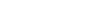 Мобилизационная и вневойсковая подготовка02000203727,8Непрограммные расходы органов местного самоуправления0200020398 0 00 00000727,8Непрограммные расходы0200020398 2 00 00000727,8Непрограммные расходы0200020398 2 09 00000727,8На осуществление первичного воинского учета на территориях, где отсутствуют военные комиссариаты0200020398 2 09 51180727,8Расходы на выплаты персоналу в целях обеспечения выполнения функций государственными (муниципальными) органами, казенными учреждениями, органами управления государственными внебюджетными фондами0200020398 2 09 51180100727,8Национальная безопасность и правоохранительная деятельность0300154,6Защита населения и территории от чрезвычайных ситуаций природного и техногенного характера, гражданская оборона03000309129,6Непрограммные расходы органов местного самоуправления0300030998 0 00 00000129,6Межбюджетные трансферты0300030998 1 00 00000129,6Осуществление части полномочий поселений по организации и осуществлению мероприятий по ГО и ЧС (по созданию, содержанию и организации деятельности аварийно-спасательных служб)0300030998 1 09 96100129,6Межбюджетные трансферты0300030998 1 09 96100500129,6Обеспечение пожарной безопасности0300031025,0Непрограммные расходы органов МСУ0300031098 0 00 0000025,0Непрограммные расходы 0300031098 9 00 0000025,0Непрограммные расходы 0300031098 9 09 0000025,0Функционирование органов в сфере национальной безопасности0300031098 9 09 1333025,0Иные закупки товаров, работ и услуг для обеспечения государственных (муниципальных) нужд0300031098 9 09 1333024025,0Национальная экономика040015 794,2Дорожное хозяйство (дорожные фонды)0400040914 754,2Муниципальная программа "Развитие жилищно-коммунального и дорожного хозяйства в МО Город Шлиссельбург "0400040990 0 00 0000014 754,2Подпрограмма "Развитие улично-дорожной сети МО Город Шлиссельбург"0400040990 1 00 000005 084,2Основное мероприятие "Развитие улично-дорожной сети муниципального образования"0400040990 1 01 000003 225,0Развитие улично-дорожной сети муниципального образования0400040990 1 01 141803 225,0Закупка товаров, работ и услуг для обеспечения государственных (муниципальных) нужд0400040990 1 01 141802003 225,0Основное мероприятие "Капитальный ремонт и ремонт автомобильных дорог общего пользования местного значения"0400040990 1 02 000001 399,7Ремонт автомобильных дорог общего пользования местного значения 0400040990 1 02 S01401 399,7Закупка товаров, работ и услуг для обеспечения государственных (муниципальных) нужд0400040990 1 02 S01402001 399,7Основное мероприятие "Строительство (реконструкция), включая проектирование, автомобильных дорог общего пользования местного значения"0400040990 1 03 00000459,5Проектирование и строительство (реконструкцию) автомобильных дорог общего пользования местного значения0400040990 1 03 S0120459,5Капитальные вложения в объекты государственной (муниципальной) собственности0400040990 1 03 S0120400459,5Подпрограмма "Обеспечение внешнего благоустройства, санитарного состояния, комфортности среды проживания на территории МО Город Шлиссельбург"0400040990 5 00 000009 670,0Основное мероприятие "Содержание автомобильных дорог местного значения и искусственных сооружений на них"0400040990 5 01 000009 670,0Содержание автомобильных дорог местного значения и искусственных сооружений на них0400040990 5 01 142109 670,0Закупка товаров, работ и услуг для обеспечения государственных (муниципальных) нужд0400040990 5 01 142102009 670,0Другие вопросы в области национальной экономики040004121 040,0Непрограммные расходы органов местного самоуправления0400041298 0 00 000001 000,0Непрограммные расходы0400041298 3 00 000001 000,0Непрограммные расходы0400041298 3 09 000001 000,0Мероприятия по землеустройству и землепользованию 0400041298 3 09 103501 000,0Закупка товаров, работ и услуг для обеспечения государственных (муниципальных) нужд0400041298 3 09 103502001 000,0Муниципальная программа "Развитие и поддержка малого и среднего предпринимательства в муниципальном образовании Шлиссельбургское городское поселение  Кировского муниципального района Ленинградской области"0400041291 0 00 0000040,0Основное меропериятие "Финансово - экономическая  и  ресурсная   поддержка   малого    и    среднего предпринимательства"0400041291 0 01 0000040,0Финансово - экономическая  и  ресурсная   поддержка   малого    и    среднего предпринимательства0400041291 0 01 1100040,0Закупка товаров, работ и услуг для обеспечения государственных (муниципальных) нужд0400041291 0 01 1100020040,0Жилищно-коммунальное хозяйство050030 565,0Жилищное хозяйство050005012 942,7Муниципальная программа "Развитие жилищно-коммунального и дорожного хозяйства в МО Город Шлиссельбург "0500050190 0 00 000002 942,7Подпрограмма "Развитие жилищного фонда МО Город Шлиссельбург"0500050190 2 00 000002 942,7Основное мероприятие "Капитальный ремонт многоквартирных домов и оказание поддержки гражданам, пострадавшим в результате пожара муниципального жилищного фонда"0500050190 2 01 000002 942,7Взносы в  "Фонд капитального ремонта многоквартирных домов Ленинградской области" за счет средств, собираемых в счет платы за социальный найм0500050190 2 01 151002 332,8Закупка товаров, работ и услуг для обеспечения государственных (муниципальных) нужд0500050190 2 01 151002002 332,8Оказание поддержки гражданам, пострадавшим в результате пожара муниципального жилищного фонда0500050190 2 01 S0800609,9Капитальные вложения в объекты государственной (муниципальной) собственности0500050190 2 01 S0800400609,9Благоустройство0500050310 261,2Муниципальная программа "Энергосбережение и повышение энергетической эффективности на территории МО Город Шлиссельбург "050005038Ш 0 00 000003 862,1Основное мероприятие "Повышение энергоэффективности расходования бюджетных средств муниципального образования"050005038Ш 0 01 000003 862,1Установка приборов учета электроэнергии050005038Ш 0 01 000003 862,1Закупка товаров, работ и услуг для обеспечения государственных (муниципальных) нужд050005038Ш 0 01 191002003 862,1Муниципальная программа "Развитие жилищно-коммунального и дорожного хозяйства в МО Город Шлиссельбург "0500050390 0 00 000006 170,5Подпрограмма "Развитие и реконструкция сетей уличного освещения на территории МО Город Шлиссельбург"0500050390 4 00 000004 620,5Основное мероприятие "Уличное освещение муниципального образования"0500050390 4 01 000003 720,5Расходы за потребляемую электроэнергию0500050390 4 01 153103 720,5Закупка товаров, работ и услуг для обеспечения государственных (муниципальных) нужд0500050390 4 01 153102003 720,5Основное мероприятие "Содержание и текущее обслуживание сетей уличного освещения муниципального образования"0500050390 4 02 00000900,0Содержание и текущее обслуживание сетей0500050390 4 02 15320900,0Закупка товаров, работ и услуг для обеспечения государственных (муниципальных) нужд0500050390 4 02 15320200900,0Подпрограмма "Обеспечение внешнего благоустройства, санитарного состояния, комфортности среды проживания на территории МО Город Шлиссельбург "0500050390 5 00 000001 550,0Основное мероприятие "Благоустройство территории муниципального образования"0500050390 5 02 000001 550,0Расходы на прочие мероприятия по благоустройству0500050390 5 02 153501 550,0Закупка товаров, работ и услуг для обеспечения государственных (муниципальных) нужд0500050390 5 02 153502001 550,0Муниципальная программа "Содействие участию населения в осуществлении местного самоуправления в иных формах на территории административного центра муниципального образования Шлиссельбургское городское поселение Кировского муниципального района Ленинградской области" 0500 05039К 0 00 00000228,6Основное мероприятие "Благоустройство  МО Город Шлиссельбург"0500 05039К 0 01 00000228,6Реализация областного закона от 15 января 2018 года № 3-оз «О содействии участию населения в осуществлении местного самоуправления в иных формах на территориях административных центров муниципальных образований Ленинградской области»0500 05039К 0 01 S4660228,6Закупка товаров, работ и услуг для обеспечения государственных (муниципальных) нужд050005039К 0 01 S4660200228,6Другие вопросы в области жилищно-коммунального хозяйства0500050517 361,1Непрограммные расходы органов местного самоуправления0500050598 0 00 0000017 361,1Непрограммные расходы0500050598 5 00 0000017 361,1Непрограммные расходы0500050598 5 09 0000017 361,1Обеспечение деятельности подведомственных учреждений0500050598 5 09 0024017 361,1Расходы на выплаты персоналу в целях обеспечения выполнения функций государственными (муниципальными) органами, казенными учреждениями, органами управления государственными внебюджетными фондами0500050598 5 09 0024010011 982,4Закупка товаров, работ и услуг для обеспечения государственных (муниципальных) нужд0500050598 5 09 002402005 363,7Иные бюджетные ассигнования0500050598 5 09 0024080015,0Образование0700364,0Молодежная политика 07000707364,0Непрограммные расходы органов местного самоуправления0700070798 0 00 00000364,0Непрограммные расходы0700070798 4 00 00000364,0Непрограммные расходы0700070798 4 09 00000364,0Организационно-воспитательная работа с молодежью0700070798 4 09 17400200,0Закупка товаров, работ и услуг для обеспечения государственных (муниципальных) нужд0700070798 4 09 17400200200,0Организация летней занятости молодежи на территории муниципального образования0700070798 4 09 17700164,0Закупка товаров, работ и услуг 0700070798 4 09 17700200164,0Культура и кинематография080028 780,4Культура0800080128 130,4Муниципальная программа "Развитие культуры на территории  муниципального образования Шлиссельбургское городское поселение  Кировского муниципального района Ленинградской области"0800080189 0 00 0000028 130,4Подпрограмма «Развитие Муниципального казенного учреждения «КСК «Невский»0800080189 1 00 0000023 228,8Основное мероприятие "Расходы на оплату труда, содержание и развитие МКУ "КСК "Невский" 0800080189 1 01 0000019 989,8Обеспечение деятельности подведомственных учреждений0800080189 1 01 0024012 386,2Расходы на выплаты персоналу в целях обеспечения выполнения функций государственными (муниципальными) органами, казенными учреждениями, органами управления государственными внебюджетными фондами0800080189 1 01 002401009 721,3Закупка товаров, работ и услуг для обеспечения государственных (муниципальных) нужд0800080189 1 01 002402002 664,9Основное мероприятие "Обеспечение выплат стимулирующего характера работникам муниципальных учреждений культуры Ленинградской области"0800080189 1 01 S03607 603,6Обеспечение выплат стимулирующего характера работникам муниципальных учреждений культуры Ленинградской области0800080189 1 01 S03601007 603,6Основное мероприятие "Расходы на оплату труда, содержание и развитие МКУ "КСК "Невский" за счет средств местного бюджета в рамках прочих доходов от оказания платных услуг"0800080189 1 02 000003 239,0Обеспечение выплат стимулирующего характера работникам муниципальных учреждений культуры Ленинградской области0800080189 1 02 S03601 562,4Расходы на выплаты персоналу в целях обеспечения выполнения функций государственными (муниципальными) органами, казенными учреждениями, органами управления государственными внебюджетными фондами0800080189 1 02 S03601001 562,4Обеспечение деятельности подведомственных учреждений0800080189 1 02 002401 676,6Закупка товаров, работ и услуг для обеспечения государственных (муниципальных) нужд0800080189 1 02 002402001 656,6Иные бюджетные ассигнования0800080189 1 02 0024080020,0Подпрограмма "Развитие библиотечного дела на территории МО Город Шлиссельбург "0800080189 2 00 000004 901,6Основное мероприятие "Расходы на оплату труда, содержание и развитие МКУ "Шлиссельбургская городская библиотека" за счет средств местного бюджета0800080189 2 01 000003 231,1Обеспечение деятельности подведомственных учреждений0800080189 2 01 002403 231,1Расходы на выплаты персоналу в целях обеспечения выполнения функций государственными (муниципальными) органами, казенными учреждениями, органами управления государственными внебюджетными фондами0800080189 2 01 002401001 976,6Закупка товаров, работ и услуг для обеспечения государственных (муниципальных) нужд0800080189 2 01 002402001 247,5Иные бюджетные ассигнования0800080189 2 01 002408007,0Основное мероприятие "Расходы на оплату труда, содержание и развитие МКУ "Шлиссельбургская городская библиотека" в рамках прочих доходов от оказания платных услуг0800080189 2 02 0000040,0Обеспечение деятельности подведомственных учреждений0800080189 2 02 0024040,0Закупка товаров, работ и услуг для обеспечения государственных (муниципальных) нужд0800080189 2 02 0024020040,0Основное мероприятие "Обеспечение выплат стимулирующего характера работникам муниципальных учреждений культуры Ленинградской области"0800080189 2 03 000001 630,5Обеспечение выплат стимулирующего характера работникам муниципальных учреждений культуры Ленинградской области0800080189 2 03 S03601 630,5Расходы на выплаты персоналу в целях обеспечения выполнения функций государственными (муниципальными) органами, казенными учреждениями, органами управления государственными внебюджетными фондами0800080189 2 03 S03601001 630,5Другие вопросы в области культуры и кинематографии08000804650,0Непрограммные расходы органов местного самоуправления0800080498 0 00 00000650,0Непрограммные расходы0800080498 4 00 00000650,0Непрограммные расходы0800080498 4 09 00000650,0Организация и проведение общегородских мероприятий в сфере культуры0800080498 4 09 18300650,0Закупка товаров, работ и услуг для обеспечения государственных (муниципальных) нужд0800080498 4 09 18300200650,0Социальная политика10001 843,9Пенсионное обеспечение100010011 143,9Непрограммные расходы органов местного самоуправления1000100198 0 00 000001 143,9Непрограммные расходы1000100198 7 00 000001 143,9Непрограммные расходы1000100198 7 09 000001 143,9Доплаты к пенсиям муниципальных служащих1000100198 7 09 030801 143,9Социальное обеспечение и иные выплаты населению1000100198 7 09 030803001 143,9Социальное обеспечение населения10001003700,0Муниципальная программа "Развитие жилищно-коммунального и дорожного хозяйства в МО Город Шлиссельбург "1000100390 0 00 00000700,0Подпрограмма "Развитие жилищного фонда МО Город Шлиссельбург"1000100390 2 00 00000700,0Мероприятие "Улучшение жилищных условий молодых граждан (молодых семей)"1000100390 2 02 00000700,0Предоставление социальных выплат на строительство (приобретение) жилья молодым гражданам (молодым семьям), нуждающимся в улучшении жилищных условий, и на предоставление дополнительной поддержки в случае рождения (усыновления) детей на погашение части расходов по строительству (приобретению) жилья1000100390 2 02 S0750700,0Социальное обеспечение и иные выплаты населению1000100390 2 02 S0750300700,0Средства массовой информации12002 350,0Периодическая печать и издательства120012022 350,0Непрограммные расходы органов местного самоуправления1200120298 0 00 000002 350,0Непрограммные расходы1200120298 8 00 000002 350,0Непрограммные расходы1200120298 8 01 000002 350,0Субсидии средствам массовой информации1200120298 8 09 066902 350,0Иные бюджетные ассигнования1200120298 8 09 066908002 350,0УТВЕРЖДЕНА                                                                                               решением Совета депутатов МО Город Шлиссельбургот 20.12.2018 № 42(Приложение 4)   № п/пНаименованиеГРзПРЦСРВРСумма (тыс. руб.)01Администрация муниципального образования Шлиссельбургское городское поселение  Кировского муниципального района Ленинградской области76 166,9Общегосударственные вопросы23 847,0Функционирование Правительства Российской Федерации, высших исполнительных органов государственной власти субъектов Российской Федерации, местных администраций19 635,5Обеспечение деятельности органов местного самоуправления0100100010467 0 00 0000019 635,5Обеспечение деятельности аппаратов органов местного самоуправления0100100010467 4 00 0000016 523,6Расходы на выплаты по оплате труда работников органов местного самоуправления 0100100010467 4 09 0021013 522,0Расходы на выплаты персоналу в целях обеспечения выполнения функций государственными (муниципальными) органами, казенными учреждениями, органами управления государственными внебюджетными фондами0100100010467 4 09 0021010013 522,0Расходы на обеспечение функций органов местного самоуправления  0100100010467 4 09 002303 001,6Закупка товаров, работ и услуг для обеспечения государственных (муниципальных) нужд0100100010467 4 09 002302002 749,6Иные бюджетные ассигнования0100100010467 4 09 00230800252,0Обеспечение выполнения органами местного самоуправления отдельных государственных полномочий Ленинградской области 0100100010467 9 00 00000609,0Осуществление отдельных государственных полномочий Ленинградской области в сфере профилактики безнадзорности и правонарушений несовершеннолетних0100100010467 9 09 71330609,0Расходы на выплаты персоналу в целях обеспечения выполнения функций государственными (муниципальными) органами, казенными учреждениями, органами управления государственными внебюджетными фондами0100100010467 9 09 71330100609,0Обеспечение деятельности главы местной администрации0100100010467 5 00 000002 502,9Расходы на выплаты по оплате труда работников органов местного самоуправления0100100010467 5 09 002102 502,9Расходы на выплаты персоналу государственных (муниципальных) органов0100100010467 5 09 002101002 502,9Другие общегосударственные вопросы010010001134 211,5Непрограммные расходы органов местного самоуправления0100100011398 0 00 000004 211,5Непрограммные расходы0100100011398 3 00 000003 961,5Непрограммные расходы0100100011398 3 09 000003 961,5Расходы на регулирование отношений по муниципальной собственности0100100011398 3 09 13110165,0Закупка товаров, работ и услуг для обеспечения государственных (муниципальных) нужд0100100011398 3 09 13110200165,0Расходы на регулирование отношений по муниципальной собственности в сфере ЖКХ0100100011398 3 09 1312050,0Закупка товаров, работ и услуг для обеспечения государственных (муниципальных) нужд0100100011398 3 09 1312020050,0Опубликование информации о размещении заказов на поставки товаров, выполнение работ, оказание услуг для нужд муниципального образования0100100011398 3 09 1330070,0Закупка товаров, работ и услуг для обеспечения государственных (муниципальных) нужд0100100011398 3 09 1330020070,0Расходы за услуги по начислению и сбору платы за социальный найм0100100011398 3 09 1350052,0Закупка товаров, работ и услуг для обеспечения государственных (муниципальных) нужд0100100011398 3 09 1350020052,0Расходы на услуги по оценке и экспертизе муниципальных контрактов0100100011398 3 09 13400200,0Закупка товаров, работ и услуг для обеспечения государственных (муниципальных) нужд0100100011398 3 09 13400200200,0Исполнение судебных актов, вступивших в законную силу, по иску к муниципальному образованию0100100011398 3 09 136003 424,5Исполнение судебных актов0100100011398 3 09 136008003 424,5Непрограммные расходы0100100011398 7 00 0000150,0Непрограммные расходы0100100011398 7 09 0000150,0Субсидии отдельным общественным организациям и иным некоммерческим объединениям0100100011398 7 09 06680150,0Предоставление субсидий бюджетным, автономным учреждениям и иным некоммерческим организациям0100100011398 7 09 06680600150,0Непрограммные расходы0100100011398 9 00 0000100,0Субсидии на формирование и (или) пополнение уставного фонда муниципальным унитарным предприятиям0100100011398 9 09 06140100,0Иные бюджетные ассигнования0100100011398 9 09 06140800100,0Национальная оборона0100200727,8Мобилизационная и вневойсковая подготовка01002000203727,8Непрограммные расходы органов местного самоуправления0100200020398 0 00 00000727,8Непрограммные расходы0100200020398 2 00 00000727,8Расходы на осуществление первичного воинского учета за счет субвенций0100200020398 2 09 51180727,8Расходы на выплаты персоналу в целях обеспечения выполнения функций государственными (муниципальными) органами, казенными учреждениями, органами управления государственными внебюджетными фондами0100200020398 2 09 51180100727,8Национальная оборона0100200727,8Мобилизационная и вневойсковая подготовка01002000203727,8Непрограммные расходы органов местного самоуправления0100200020398 0 00 00000727,8Непрограммные расходы0100200020398 2 00 00000727,8Расходы на осуществление первичного воинского учета за счет субвенций0100200020398 2 09 51180727,8Расходы на выплаты персоналу в целях обеспечения выполнения функций государственными (муниципальными) органами, казенными учреждениями, органами управления государственными внебюджетными фондами0100200020398 2 09 51180100727,8Национальная безопасность и правоохранительная деятельность010030025,0Обеспечение пожарной безопасности0100300031025,0Непрограммные расходы органов МСУ0100300031098 0 00 0000025,0Непрограммные расходы 0100300031098 9 00 0000025,0Непрограммные расходы 0100300031098 9 09 0000025,0Функционирование органов в сфере национальной безопасности0100300031098 9 09 1333025,0Иные закупки товаров, работ и услуг для обеспечения государственных (муниципальных) нужд0100300031098 9 09 1333024025,0Национальная экономика010040015 794,2Дорожное хозяйство (дорожные фонды)0100400040914 754,2Муниципальная программа "Развитие жилищно-коммунального и дорожного хозяйства в МО Город Шлиссельбург "0100400040990 0 00 0000014 754,2Подпрограмма "Развитие улично-дорожной сети МО Город Шлиссельбург"0100400040990 1 00 000005 084,2Основное мероприятие "Развитие улично-дорожной сети муниципального образования"0100400040990 1 01 000003 225,0Развитие улично-дорожной сети муниципального образования0100400040990 1 01 141803 225,0Закупка товаров, работ и услуг для обеспечения государственных (муниципальных) нужд0100400040990 1 01 141802003 225,0Основное мероприятие "Капитальный ремонт и ремонт автомобильных дорог общего пользования местного значения"0100400040990 1 02 000001 399,7Ремонт автомобильных дорог общего пользования местного значения 0100400040990 1 02 S01401 399,7Закупка товаров, работ и услуг для обеспечения государственных (муниципальных) нужд0100400040990 1 02 S01402001 399,7Основное мероприятие "Строительство (реконструкция), включая проектирование, автомобильных дорог общего пользования местного значения"0100400040990 1 03 00000459,5Проектирование и строительство (реконструкцию) автомобильных дорог общего пользования местного значения0100400040990 1 03 S0120459,5Капитальные вложения в объекты государственной (муниципальной) собственности0100400040990 1 03 S0120400459,5Подпрограмма "Обеспечение внешнего благоустройства, санитарного состояния, комфортности среды проживания на территории МО Город Шлиссельбург"0100400040990 5 00 000009 670,0Основное мероприятие "Содержание автомобильных дорог местного значения и искусственных сооружений на них"0100400040990 5 01 000009 670,0Содержание автомобильных дорог местного значения и искусственных сооружений на них0100400040990 5 01 142109 670,0Закупка товаров, работ и услуг для обеспечения государственных (муниципальных) нужд0100400040990 5 01 142102009 670,0Другие вопросы в области национальной экономики010040004121 040,0Непрограммные расходы органов местного самоуправления0100400041298 0 00 000001 000,0Непрограммные расходы0100400041298 3 00 000001 000,0Непрограммные расходы0100400041298 3 09 000001 000,0Мероприятия по землеустройству и землепользованию 0100400041298 3 09 103501 000,0Закупка товаров, работ и услуг для обеспечения государственных (муниципальных) нужд0100400041298 3 09 103502001 000,0Муниципальная программа "Развитие и поддержка малого и среднего предпринимательства в муниципальном образовании Шлиссельбургское городское поселение  Кировского муниципального района Ленинградской области"0100400041291 0 00 0000040,0Основное меропериятие "Финансово - экономическая  и  ресурсная   поддержка   малого    и    среднего предпринимательства"0100400041291 0 01 0000040,0Финансово - экономическая  и  ресурсная   поддержка   малого    и    среднего предпринимательства0100400041291 0 01 1100040,0Закупка товаров, работ и услуг для обеспечения государственных (муниципальных) нужд0100400041291 0 01 1100020040,0Жилищно-коммунальное хозяйство010050030 565,0Жилищное хозяйство010050005012 942,7Муниципальная программа "Развитие жилищно-коммунального и дорожного хозяйства в МО Город Шлиссельбург "0100500050190 0 00 000002 942,7Подпрограмма "Развитие жилищного фонда МО Город Шлиссельбург"0100500050190 2 00 000002 942,7Основное мероприятие "Капитальный ремонт многоквартирных домов и оказание поддержки гражданам, пострадавшим в результате пожара муниципального жилищного фонда"0100500050190 2 01 000002 942,7Взносы в  "Фонд капитального ремонта многоквартирных домов Ленинградской области" за счет средств, собираемых в счет платы за социальный найм0100500050190 2 01 151002 332,8Закупка товаров, работ и услуг для обеспечения государственных (муниципальных) нужд0100500050190 2 01 151002002 332,8Оказание поддержки гражданам, пострадавшим в результате пожара муниципального жилищного фонда0100500050190 2 01 S0800609,9Капитальные вложения в объекты государственной (муниципальной) собственности0100500050190 2 01 S0800400609,9Благоустройство0100500050310 261,2Муниципальная программа "Энергосбережение и повышение энергетической эффективности на территории МО Город Шлиссельбург "010050005038Ш 0 00 000003 862,1Основное мероприятие "Повышение энергоэффективности расходования бюджетных средств муниципального образования"010050005038Ш 0 01 000003 862,1Установка приборов учета электроэнергии010050005038Ш 0 01 191003 862,1Закупка товаров, работ и услуг для обеспечения государственных (муниципальных) нужд010050005038Ш 0 01 191002003 862,1Муниципальная программа "Развитие жилищно-коммунального и дорожного хозяйства в МО Город Шлиссельбург "0100500050390 0 00 000006 170,5Подпрограмма "Развитие и реконструкция сетей уличного освещения на территории МО Город Шлиссельбург"0100500050390 4 00 000004 620,5Основное мероприятие "Уличное освещение муниципального образования"0100500050390 4 01 000003 720,5Расходы за потребляемую электроэнергию0100500050390 4 01 153103 720,5Закупка товаров, работ и услуг для обеспечения государственных (муниципальных) нужд0100500050390 4 01 153102003 720,5Основное мероприятие "Содержание и текущее обслуживание сетей уличного освещения муниципального образования"0100500050390 4 02 00000900,0Содержание и текущее обслуживание сетей0100500050390 4 02 15320900,0Закупка товаров, работ и услуг для обеспечения государственных (муниципальных) нужд0100500050390 4 02 15320200900,0Подпрограмма "Обеспечение внешнего благоустройства, санитарного состояния, комфортности среды проживания на территории МО Город Шлиссельбург "0100500050390 5 00 000001 550,0Основное мероприятие "Благоустройство территории муниципального образования"0100500050390 5 02 000001 550,0Расходы на прочие мероприятия по благоустройству0100500050390 5 02 153501 550,0Закупка товаров, работ и услуг для обеспечения государственных (муниципальных) нужд0100500050390 5 02 153502001 550,0Муниципальная программа "Содействие участию населения в осуществлении местного самоуправления в иных формах на территории административного центра муниципального образования Шлиссельбургское городское поселение Кировского муниципального района Ленинградской области" 0100500 05039К 0 00 00000228,6Основное мероприятие "Благоустройство  МО Город Шлиссельбург"0100500 05039К 0 01 00000228,6Реализация областного закона от 15 января 2018 года № 3-оз «О содействии участию населения в осуществлении местного самоуправления в иных формах на территориях административных центров муниципальных образований Ленинградской области»0100500 05039К 0 01 S4660228,6Закупка товаров, работ и услуг для обеспечения государственных (муниципальных) нужд010050005039К 0 01 S4660200228,6Другие вопросы в области жилищно-коммунального хозяйства0100500050517 361,1Непрограммные расходы органов местного самоуправления0100500050598 0 00 0000017 361,1Непрограммные расходы0100500050598 5 00 0000017 361,1Непрограммные расходы0100500050598 5 09 0000017 361,1Обеспечение деятельности подведомственных учреждений0100500050598 5 09 0024017 361,1Расходы на выплаты персоналу в целях обеспечения выполнения функций государственными (муниципальными) органами, казенными учреждениями, органами управления государственными внебюджетными фондами0100500050598 5 09 0024010011 982,4Закупка товаров, работ и услуг для обеспечения государственных (муниципальных) нужд0100500050598 5 09 002402005 363,7Иные бюджетные ассигнования0100500050598 5 09 0024080015,0Образование0100700364,0Молодежная политика и оздоровление детей01007000707364,0Непрограммные расходы муниципального образования0100700070798 0 00 00000364,0Непрограммные расходы0100700070798 4 00 00000364,0Непрограммные расходы0100700070798 4 09 00000364,0Организационно-воспитательная работа с молодежью0100700070798 4 09 17400200,0Закупка товаров, работ и услуг для обеспечения государственных (муниципальных) нужд0100700070798 4 09 17400200200,0Организация летней занятости молодежи на территории муниципального образования0100700070798 4 09 17700164,0Закупка товаров, работ и услуг 0100700070798 4 09 17700200164,0Культура и кинематография 0100800650,0Другие вопросы в области культуры и кинематографии 01008000804650,0Непрограммные расходы муниципального образования0100800080498 0 00 00000650,0Непрограммные расходы0100800080498 4 00 00000650,0Непрограммные расходы0100800080498 4 09 00000650,0Организация и проведение общегородских мероприятий в сфере культуры0100800080498 4 09 18300650,0Закупка товаров, работ и услуг для обеспечения государственных (муниципальных) нужд0100800080498 4 09 18300200650,0Социальная политика01010001 843,9Пенсионное обеспечение010100010011 143,9Непрограммные расходы органов местного самоуправления0101000100198 0 00 000001 143,9Непрограммные расходы0101000100198 7 00 000001 143,9Непрограммные расходы0101000100198 7 09 000001 143,9Доплаты к пенсиям муниципальных служащих0101000100198 7 09 030801 143,9Социальное обеспечение и иные выплаты населению0101000100198 7 09 030803001 143,9Предоставление социальных выплат на строительство (приобретение) жилья молодым гражданам (молодым семьям), нуждающимся в улучшении жилищных условий, и на предоставление дополнительной поддержки в случае рождения (усыновления) детей на погашение части расходов по строительству (приобретению) жилья0101000100390 2 02 00000700,0Социальное обеспечение и иные выплаты населению0101000100390 2 02 S0750300700,0Средства массовой информации01012002 350,0Периодическая печать и издательства010120012022 350,0Непрограммные расходы органов местного самоуправления0101200120298 0 00 000002 350,0Непрограммные расходы0101200120298 8 00 000002 350,0Непрограммные расходы0101200120298 8 01 000002 350,0Субсидии средствам массовой информации0101200120298 8 09 066902 350,0Субсидии юридическим лицам0101200120298 8 09 066908002 350,002Комитет финансов администрации муниципального образования  Шлиссельбургское городское поселение  Кировского муниципального района Ленинградской области 02733 512,3Общегосударственные вопросы02701005 252,3Функционирование законодательных (представительных) органов государственной власти и представительных органов муниципальных образований02701000103166,3Непрограммные расходы органов местного самоуправления0270100010398 0 00 00000166,3Межбюджетные трансферты0270100010398 1 00 00000166,3Межбюджетные трансферты бюджетам муниципальных районов из бюджетов поселений на осуществление передаваемых полномочий контрольно-счетных органов поселений по осуществлению внешнего муниципального финансового контроля0270100010398 1 09 96090166,3Межбюджетные трансферты0270100010398 1 09 96090500166,3Функционирование Правительства Российской Федерации, высших исполнительных органов государственной власти субъектов Российской Федерации, местных администраций02701000104417,7Непрограммные расходы органов местного самоуправления0270100010498 0 00 00000417,7Межбюджетные трансферты0270100010498 1 00 00000167,7Межбюджетные трансферты бюджетам муниципальных районов из бюджетов поселений на организацию и осуществление мероприятий по ГО и ЧС0270100010498 1 09 96060167,7Межбюджетные трансферты0270100010498 1 09 96060500167,7Непрограммные расходы 0270100010498 9 00 00000250,0Межбюджетные трансферты0270100010498 9 09 96040250,0Осуществление земельного контроля поселений за использование земель на территориях поселений0270100010498 9 09 96040500250,0Обеспечение деятельности финансовых, налоговых и таможенных органов и органов (финансово-бюджетного) надзора027010001064 201,3Обеспечение деятельности органов местного самоуправления муниципального образования0270100010667 0 00 000004 201,3Обеспечение деятельности аппаратов органов местного самоуправления муниципального образования0270100010667 4 00 000004 201,3Расходы на выплаты по оплате труда работников органов местного самоуправления в рамках обеспечения деятельности аппаратов органов местного самоуправления0270100010667 4 09 002103 635,1Расходы на выплату персоналу0270100010667 4 09 002101003 635,1Расходы на осуществление функций органов местного самоуправления в рамках обеспечения деятельности аппаратов органов местного самоуправления0270100010667 4 09 00230566,2Закупка товаров, работ и услуг для обеспечения государственных (муниципальных) нужд0270100010667 4 09 00230200566,2Резервные фонды02701000111300,0Непрограммные расходы органов местного самоуправления0270100011198 0 00 00000300,0Непрограммные расходы органов местного самоуправления0270100011198 0 00 00000300,0Резервные фонды местных администраций0270100011198 0 09 10050300,0Резервные средства0270100011198 0 09 10050870300,0Другие общегосударственные вопросы02701000113167,0Непрограммные расходы органов местного самоуправления0270100011398 0 00 00000167,0Межбюджетные трансферты0270100011398 1 00 00000167,0Межбюджетные трансферты бюджетам муниципальных районов из бюджетов поселений на осуществление полномочий по владению, пользованию и распоряжению имуществом0270100011398 1 09 96030167,0Межбюджетные трансферты0270100011398 1 09 96030500167,0Национальная безопасность и правоохранительная деятельность0270300129,6Защита населения и территории от чрезвычайных ситуаций природного и техногенного характера, гражданская оборона02703000309129,6Непрограммные расходы органов местного самоуправления0270300030998 0 00 00000129,6Межбюджетные трансферты0270300030998 1 00 00000129,6Межбюджетные трансферты бюджетам муниципальных районов из бюджетов поселений на осуществление полномочий по ГО и ЧС (по созданию, содержанию и организации деятельности аварийно-спасательных служб) 0270300030998 1 09 96100129,6Межбюджетные трансферты0270300030998 1 09 96100500129,6Культура и кинематография 027080028 130,4Культура027080028 130,4Муниципальная программа "Развитие культуры на территории  муниципального образования Шлиссельбургское городское поселение  Кировского муниципального района Ленинградской области"0270800080189 0 00 0000028 130,4Подпрограмма «Развитие Муниципального казенного учреждения «КСК «Невский»0270800080189 1 00 0000023 228,8Основное мероприятие "Расходы на оплату труда, содержание и развитие МКУ "КСК "Невский" 0270800080189 1 01 0000019 989,8Обеспечение деятельности подведомственных учреждений0270800080189 1 01 0024012 386,2Расходы на выплаты персоналу в целях обеспечения выполнения функций государственными (муниципальными) органами, казенными учреждениями, органами управления государственными внебюджетными фондами0270800080189 1 01 002401009 721,3Закупка товаров, работ и услуг для обеспечения государственных (муниципальных) нужд027 0800080189 1 01 002402002 664,9Основное мероприятие "Обеспечение выплат стимулирующего характера работникам муниципальных учреждений культуры Ленинградской области"0270800080189 1 01 S03607 603,6Обеспечение выплат стимулирующего характера работникам муниципальных учреждений культуры Ленинградской области0270800080189 1 01 S03601007 603,6Основное мероприятие "Расходы на оплату труда, содержание и развитие МКУ "КСК "Невский" за счет средств местного бюджета в рамках прочих доходов от оказания платных услуг"0270800080189 1 02 000003 239,0Обеспечение выплат стимулирующего характера работникам муниципальных учреждений культуры Ленинградской области0270800080189 1 02 S03601 562,4Расходы на выплаты персоналу в целях обеспечения выполнения функций государственными (муниципальными) органами, казенными учреждениями, органами управления государственными внебюджетными фондами0270800080189 1 02 S03601001 562,4Обеспечение деятельности подведомственных учреждений0270800080189 1 02 002401 676,6Закупка товаров, работ и услуг для обеспечения государственных (муниципальных) нужд0270800080189 1 02 002402001 656,6Иные бюджетные ассигнования0270800080189 1 02 0024080020,0Подпрограмма "Развитие библиотечного дела на территории МО Город Шлиссельбург "0270800080189 2 00 000004 901,6Основное мероприятие "Расходы на оплату труда, содержание и развитие МКУ "Шлиссельбургская городская библиотека" за счет средств местного бюджета0270800080189 2 01 000003 231,1Обеспечение деятельности подведомственных учреждений0270800080189 2 01 002403 231,1Расходы на выплаты персоналу в целях обеспечения выполнения функций государственными (муниципальными) органами, казенными учреждениями, органами управления государственными внебюджетными фондами0270800080189 2 01 002401001 976,6Закупка товаров, работ и услуг для обеспечения государственных (муниципальных) нужд0270800080189 2 01 002402001 247,5Иные бюджетные ассигнования0270800080189 2 01 002408007,0Основное мероприятие "Расходы на оплату труда, содержание и развитие МКУ "Шлиссельбургская городская библиотека" в рамках прочих доходов от оказания платных услуг0270800080189 2 02 0000040,0Обеспечение деятельности подведомственных учреждений0270800080189 2 02 0024040,0Закупка товаров, работ и услуг для обеспечения государственных (муниципальных) нужд0270800080189 2 02 0024020040,0Основное мероприятие "Обеспечение выплат стимулирующего характера работникам муниципальных учреждений культуры Ленинградской области"0270800080189 2 03 000001 630,5Обеспечение выплат стимулирующего характера работникам муниципальных учреждений культуры Ленинградской области0270800080189 2 03 S03601 630,5Расходы на выплаты персоналу в целях обеспечения выполнения функций государственными (муниципальными) органами, казенными учреждениями, органами управления государственными внебюджетными фондами0270800080189 2 03 S03601001 630,503Совет депутатов муниципального образования Шлиссельбургское городское поселение  Кировского муниципального района Ленинградской области0281 766,2Общегосударственные вопросы02801001 766,2Функционирование высшего должностного лица субъекта Российской Федерации и муниципального образования028010001021 756,2Обеспечение деятельности органов местного самоуправления0280100010267 0 00 000001 756,2Обеспечение деятельности высшего должностного лица муниципального образования0280100010267 1 00 000001 756,2Непрограммные расходы 0280100010267 1 09 000001 756,2Расходы на выплаты по оплате труда работников органов МСУ0280100010267 1 09 002101 756,2Расходы на выплаты персоналу в целях обеспечения выполнения функций государственными (муниципальными) органами, казенными учреждениями, органами управления государственными внебюджетными фондами0280100010267 1 09 002101001 756,2Функционирование законодательных (представительных) органов государственной власти и представительных органов муниципальных образований0280100010310,0Непрограммные расходы 0280100010367 3 09 0000010,0Расходы на обеспечение функций органов местного самоуправления0280100010367 3 09 0023010,0Иные бюджетные ассигнования0280100010367 3 09 0023080010,0ВСЕГО РАСХОДОВ111 445,4УТВЕРЖДЕНО                                                                                              решением Совета депутатов МО Город Шлиссельбургот 20.12.2018 № 42(Приложение 5)   Наименование показателяКод разделаКод подразделаУтверждено решением СД на 2019 год (тысяч рублей)Наименование показателяКод разделаКод подразделаУтверждено решением СД на 2019 год (тысяч рублей)1235Общегосударственные вопросы 010030 865,5Функционирование высшего должностного лица субъекта РФ и муниципального образования01021 756,2Функционирование законодательных (представительных) органов государственной власти и представительных органов муниципальных образований0103176,3Функционирование Правительства РФ, высших исполнительных органов государственной власти субъектов РФ, местных администраций010420 053,2Обеспечение деятельности финансовых, налоговых и таможенных органов и органов финансового (финансово-бюджетного) надзора01064 201,3Резервные фонды0111300,0Другие общегосударственные вопросы01134 378,5Национальная оборона0200727,8Мобилизационная и вневойсковая подготовка0203727,8Национальная безопасность и правоохранительная деятельность0300154,6Защита населения и территории от последствий чрезвычайных ситуаций природного и техногенного характера, гражданская оборона0309129,6Обеспечение пожарной безопасности031025,0Национальная экономика040015 794,20Дорожное хозяйство040914 754,2Другие вопросы в области национальные экономики04121 040,0Жилищно-коммунальное хозяйство050030 565,0Жилищное хозяйство05012 942,7Благоустройство050310 261,2Другие вопросы в области жилищно-коммунального хозяйства050517 361,1Образование0700364,0Молодежная политика0707364,0Культура и кинематография 080028 780,4Культура080128 130,4Другие вопросы в области культуры, кинематографии0804650,0Социальная политика10001 843,9Пенсионное обеспечение10011 143,9Социальное обеспечение населения1003700,0Средства массовой информации12002 350,0Периодическая печать и издательства12022 350,0Всего111 445,4УТВЕРЖДЕН                                                                                               решением Совета депутатов МО Город Шлиссельбургот 20.12.2018 № 42(Приложение 6)   № п/пКод ГРБСНаименование главного распорядителя средств бюджета1231010Администрация муниципального образования Шлиссельбургское городское поселение Кировского муниципального района Ленинградской области2027Комитет финансов администрации Шлиссельбургское городское поселение Кировского муниципального района Ленинградской области3028Совет депутатов муниципального образования Шлиссельбургское городское поселение Кировского муниципального района Ленинградской областиУТВЕРЖДЕН                                                                                               решением Совета депутатов МО Город Шлиссельбургот 20.12.2018 № 42(Приложение 7)   № п/пНаименование передаваемого полномочияСумма (тыс. руб.)1231На осуществление передаваемых полномочий по организации и осуществлению мероприятий по ГО и ЧС167,7 2На осуществление части полномочий по владению, пользованию и распоряжению имуществом167,0 3На осуществление передаваемых полномочий по содержанию и организации деятельности аварийно-спасательных служб129,6 4На осуществление передаваемых полномочий контрольно-счетных органов поселений166,3 5На осуществление земельного контроля за использованием земель на территориях поселений250,0 ИТОГОИТОГО880,6 УТВЕРЖДЕН                                                                                               решением Совета депутатов МО Город Шлиссельбургот 20.12.2018 № 42(Приложение 8)   УТВЕРЖДЕН                                                                                               решением Совета депутатов МО Город Шлиссельбургот 20.12.2018 № 42(Приложение 9)   УТВЕРЖДЕН                                                                                               решением Совета депутатов МО Город Шлиссельбургот 20.12.2018 № 42(Приложение 10)   УТВЕРЖДЕНЫ                                                                                              решением Совета депутатов МО Город Шлиссельбургот 20.12.2018 № 42(Приложение 11)   КОДНаименованиеСумма (тыс. руб.)000 01 05 00 00 13 0000 000Изменение остатков средств на счетах по учету средств бюджета308,5000 01 00  00 00 00 0000 000 Всего источников внутреннего финансирования дефицита бюджета308,5УТВЕРЖДЕН                                                                                               решением Совета депутатов МО Город Шлиссельбургот 20.12.2018 № 42(Приложение 12)   Код бюджетной классификацииКод бюджетной классификацииНаименование главного администратора и источников внутреннего финансирования дефицита бюджетаглавного администратораисточников внутреннего финансирования дефицита бюджетаНаименование главного администратора и источников внутреннего финансирования дефицита бюджета123027Комитет финансов администрации муниципального образования
Шлиссельбургское городское поселение Кировского муниципального района Ленинградской области02701 05 02 01 13 0000 510Увеличение прочих остатков денежных средств бюджетов городских поселений02701 05 02 01 13 0000 610Уменьшение прочих остатков денежных средств бюджетов городских  поселений